Domestic Green Deal and Energy Company Obligation in Great Britain, Monthly reportStatistical release: Experimental statistics18 December 2014© Crown copyright 2014 You may re-use this information (not including logos) free of charge in any format or medium, under the terms of the Open Government Licence. To view this licence, visit www.nationalarchives.gov.uk/doc/open-government-licence/ 
or write to the Information Policy Team, The National Archives, Kew, London TW9 4DU, 
or email: psi@nationalarchives.gsi.gov.uk. Any enquiries or comments in relation to this statistical release should be sent to DECC’s Household Energy Efficiency Statistics Team at the following email address: EnergyEfficiency.Stats@decc.gsi.gov.uk Contact telephone: 0300 068 5106This document is also available from our website at https://www.gov.uk/government/collections/green-deal-and-energy-company-obligation-eco-statisticsContentsCharts	4Executive summary	5Introduction	5Key points	5Detailed Results	6All measures installed up to end October 2014 (Table 1 and Table 1a)	6Green Deal Assessments, by month (Table 2, Chart 1)	6Green Deal Plans in unique properties, cumulative totals by month (Table 3, Table 3a, Table 3b, Chart 2)	7Cashback vouchers where payments have been made, by month of installation (Table 4, Table 4a, Chart 3)	8Green Deal Home Improvement Fund where payments have been made, by month of installation (Table 5, Table 5a, Chart 4)	10ECO measures installed by obligation, up to the end of October 2014 (Table 6, Table 6a, Chart 5, Chart 6)	11ECO brokerage, as at the end of November 2014 (Table 7, Chart 7)	13Measures not captured by administrative data sources	13Supply chain, as at the end of November 2014 (Table 8, Chart 8)	14Annex A – Tables	16Annex B – Background	30Green Deal	30Energy Company Obligation	31Green Deal Cashback	32Green Deal Home Improvement Fund	32ECO Brokerage	32The Supply Chain	33Annex C – Sources and Methodology	34National Statistics	34Further Information and Feedback	35Next Releases	35ChartsChart 1 - Number of Green Deal Assessments lodged, by month	7Chart 2 - Number of Green Deal Plans in unique properties, cumulative totals at end of each month, and by stages	8Chart 3 - Number of Cashback vouchers where payments have been made (excluding payments made through the exception process), by month of installation	9Chart 4 – Cumulative number of Green Deal Home Improvement Fund vouchers where payments have been made, by month of installation and by month of payment, at end of each month	10Chart 5 - Provisional cumulative number of ECO measures installed, by obligation, at end of each month	11Chart 6 - Provisional number of measures installed under ECO, by measure type, by obligation, up to end October 2014	12Chart 7 – Value of ECO brokerage contracts let, by auction	13Chart 8 – Development of supply chain (cumulative numbers) at end of each month	14Executive summaryIntroductionThis release presents the latest statistics on the Green Deal (GD) up to the end of November 2014 and the Energy Company Obligation (ECO) up to the end of October 2014.For more details about the GD/ECO schemes, please see Annex B. More detailed analysis of GD Assessments lodged, measures installed under Cashback and the Green Deal Home Improvement Fund and provisional measures installed under ECO up to the end of September 2014 are also available in the quarterly statistical release.Key points	A provisional 1,023,000 measures were installed in around 829,000 properties through ECO, Cashback, GD Plans and the Green Deal Home Improvement Fund to the end of October 2014 (the latest month that we have complete data for), up from 997,000 measures to the end of September. The large majority of installed measures (97 per cent) were delivered through ECO. In addition, around 194,000 measures eligible under the ECO amendment order have also been installed (see page 12).GD Assessments – 422,436 were lodged up to the end of November 2014 (Chart 1), up from 389,702 at end of October. The 32,734 GD Assessments in November was similar to the number in October (33,191).GD Plans – 8,133 households had GD Plans in progress at the end of November 2014, 13 per cent more than the 7,207 at the end of October. Of these, 2,285 were ‘new’ (quote accepted), another 1,887 were ‘pending’ (Plan signed) and 3,961 were ‘live’ (all measures installed), nearly half of all Plans (Chart 2).Cashback vouchers – by the end of the scheme, 14,743 vouchers had been paid (following installation of 15,696 measures) (Chart 3) through the standard route. Overall, including additional measures installed through the Cashback Exception process around £15.8 million has been paid and the majority have been for boiler replacements.Green Deal Home Improvement Fund release 1 – by the end of November 2014, there were 20,616 active applications and, of these, 8,957 vouchers had been paid (following installation of 11,310 measures), with a value of £42.5 million. Around £12.5 million payments were made in November alone from 2,270 vouchers. Over half (61 per cent) of these measures have been for solid wall insulation.ECO measures – provisional figures show there were 988,603 measures installed under ECO up to the end of October 2014, with 23,306 installed in October, similar to the 23,480 installed in September. Energy companies continue to deliver measures eligible under the ECO amendment order, with around 194,000 additional installations reported between April and October.Of all notified ECO measures installed to date, 35 per cent were for cavity wall insulation, 28 per cent were for boiler upgrades and 22 per cent were for loft insulation. All solid wall insulation types accounted for seven per cent (Chart 6).Detailed ResultsThis section of the report provides the latest available information on different elements of the Green Deal (GD) and ECO. This includes the number of Assessments and GD Plans, Cashback and GDHIF vouchers spent, measures installed through Cashback, GDHIF, Green Deal Plans and ECO, a summary of ECO brokerage and an overview of the supply chain. Data on GD are presented to the end of November 2014 in this release, whilst ECO is presented to the end of October 2014. Aggregate data on all measures installed are also presented to the end of October.The GD and ECO quarterly statistical release provides a range of analysis and further breakdowns on Assessments lodged, Cashback measures installed and provisional ECO measures installed to the end of September 2014.All measures installed up to end October 2014 (Table 1 and Table 1a)A provisional 1,023,000 measures were installed in around 829,000 properties through ECO, Cashback, GD Plans and the Green Deal Home Improvement Fund to the end of October 2014 (the latest month that we have complete data for), up from 997,000 measures to the end of September (Table 1 and Table 1a). The large majority of installed measures (97 per cent) were delivered through the Energy Company Obligation. The most prevalent measures were cavity wall insulation, boilers and loft insulation. Further detailed results of each of these delivery mechanisms are within the main commentary. This excludes measures installed but not captured by administrative data sources, i.e. using alternative finance (see page 14), and also the 194,000 installed ECO measures eligible under the ECO amendment order.Green Deal Assessments, by month (Table 2, Chart 1)The first step in the GD process involves a GD Assessor coming to the home, talking to the owner/occupier about their energy use and seeing if they can benefit from making energy efficiency improvements to their property. This leads to a Green Deal Advice Report (GDAR) being produced for the householder and lodged on a national register. The customer is then able to view the energy efficiency measures which have been recommended and understand the potential costs and savings. For more information on the GD Assessment process see here.At the end of November 2014 there were 422,436 GD Assessments lodged in total (Chart 1). The 32,734 GD Assessments in November was one per cent lower than the number in October (33,191). The number of GD Assessments in November was the third highest number recorded in a month to date.Chart 1 - Number of Green Deal Assessments lodged, by month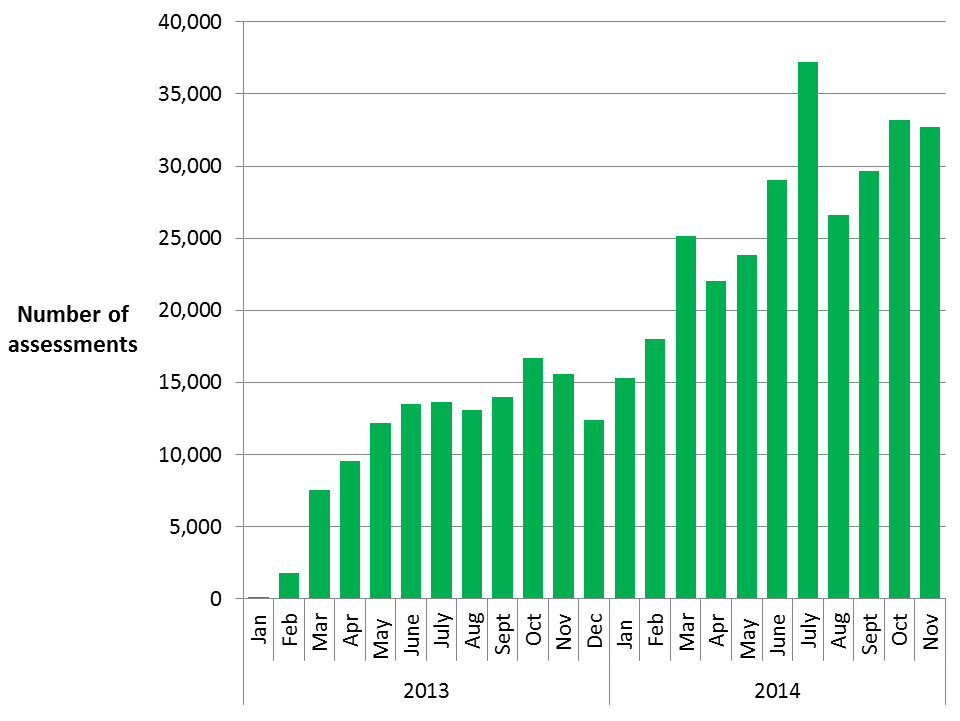 Green Deal Plans in unique properties, cumulative totals by month (Table 3, Table 3a, Table 3b, Chart 2)Following an Assessment, for householders who choose to take on any of the recommended measures, there are a number of routes to pay for the improvements. Some customers may choose GD finance to pay for part or all of their planned improvements, whilst others may choose to pay for measures out of savings or other sources of finance, and some may be part funded through ECO support.For those who choose GD finance, there are three stages in the life cycle of a GD Plan. The first stage (a ‘new’ Plan) is after a customer has obtained a quote and confirmed they wish to proceed, the second stage (a ‘pending’ Plan) is when a Plan has been signed by the customer and progress is being made to install measures, whilst the final stage (a ‘live’ Plan) is after the measures have been installed and the energy supplier has all the information required to bill GD charges. For more detail on these stages, please see Annex B.In total, there were 8,133 GD Plans in the system at the end of November 2014, up from 7,207 at the end of October 2014. This represents continued growth in the number of GD Plans in the system after a period of relatively low activity. Of these 8,133 Plans, 2,285 were ‘new’ (quote accepted), another 1,887 were ‘pending’ (Plan signed) and 3,961 were ‘live’ (all measures installed), nearly half of all Plans. As ‘new’ and ‘pending’ GD Plans lead to installation of measures and charges starting to accrue, they will be replaced as ‘live’ GD Plans in future monthly releases. The three reporting stages are presented in Table 3 and Chart 2.The total number of measures installed using GD finance was 7,939 up to the end of November 2014 (see Table 3a). Photovoltaics accounted for 29 per cent of measures installed, followed by boilers (24 per cent), and solid wall insulation (16 per cent) (see Table 3b).Chart 2 - Number of Green Deal Plans in unique properties, cumulative totals at end of each month, and by stages
Cashback vouchers where payments have been made, by month of installation (Table 4, Table 4a, Chart 3)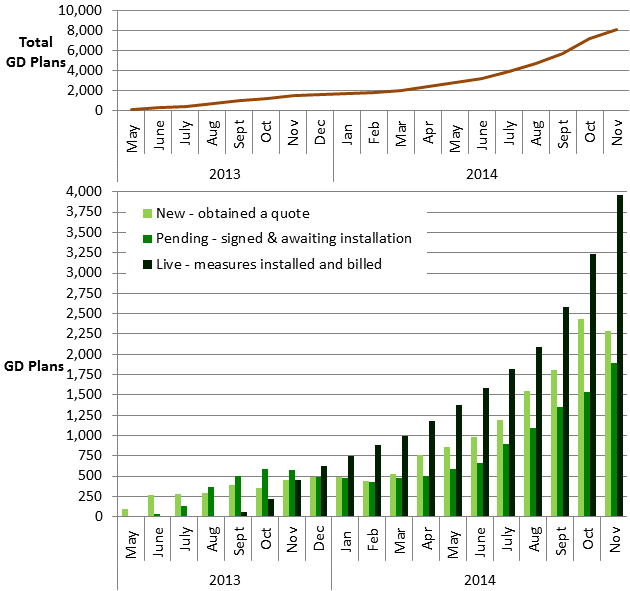 The Cashback scheme was available from January 2013 to June 2014 in England and Wales. It was a financial incentive specifically aimed to encourage domestic customers to get measures installed through the GD process, although it was the customers’ choice whether to take out GD finance or other sources of finance to fund the installation of the measures. The Cashback scheme closed to new applications at the end of June 2014 and claims for payments under the standard Cashback payment process closed at the end of October 2014. Payments for vouchers issued under the Cashback Exception process are still being processed and will continue to be reflected in future statistical releases as payments continue to be made.As the Cashback payment process closed at the end of October 2014 there will be no further redemptions under the standard Cashback process. Of the 16,116 vouchers issued at the end of November 2014, 14,743 (91 per cent) had been paid following the installation of 15,696 measures (mainly boilers, solid wall insulation and loft insulation) through the standard Cashback route (Table 4, Table 4a and Chart 3). Additionally, 2,508 applications and payments were made through the Cashback Exception process, which includes payments for solid wall insulation and warm air heating measures when these measures are not displayed on the EPC. These take the total number of vouchers issued at the end of the scheme to 18,624 and the total number of payments made to 17,251. Measures installed through the Cashback Exception process are not included in Table 4a as the appropriate data are not currently available. Overall, measures to the value of around £15.8 million have been paid through the Cashback Scheme, including uplift payments due to the new Cashback measure rates.Customers only received payments once Providers confirmed to the Cashback Administrator that the measures were installed. A large batch of payments were processed in June 2013, hence the higher number that month. Subsequently, the number of Cashback vouchers paid each month decreased from this peak. However, the £2.8m of Cashback vouchers paid for installations in June 2014 was the highest recorded (see Table 4).Chart 3 - Number of Cashback vouchers where payments have been made (excluding payments made through the exception process), by month of installation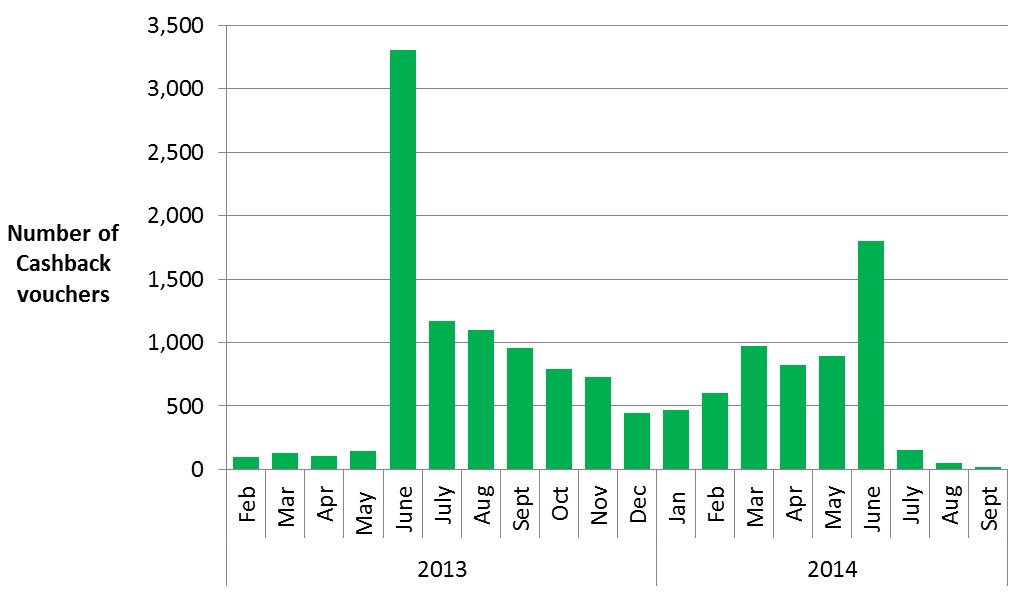 Cashback measures where payments have been made (Table 4a)Table 4a shows that replacement boilers were the main measure where Cashback payments have been made (79 per cent of all Cashback measures installed), whilst a further 13 per cent were for solid wall insulation, five per cent were for loft insulation and two per cent were for cavity wall insulation. More than one measure can be installed in a property and covered by a single Cashback payment.Green Deal Home Improvement Fund where payments have been made, by month of installation (Table 5, Table 5a, Chart 4)The Green Deal Home Improvement Fund (GDHIF) is an incentive scheme open to all householders in England and Wales wanting to improve the energy efficiency of their homes. The scheme allows householders to choose one or both of two offers available and they are eligible to claim money back. GDHIF release 1 opened in June 2014 and closed to new applicants at 6:30pm on 24 July 2014. GDHIF release 2 commenced on 10 December 2014. Data on measures installed from GDHIF release 2 will be reported from the February Monthly statistics release, subject to data availability.By the end of November 2014, there were 20,616 Green Deal Home Improvement Fund release 1 active applications, with a total budget committed of around £111m. Just over half of GDHIF applications were accompanied with a Green Deal Advice Report, with the remainder accompanied with just an Energy Performance Certificate. By the end of November 2014, of these active applications, 20,437 vouchers had been issued.Of these, 8,957 vouchers had been paid (following installation of 11,310 measures) by the end of November, with a value of around £42.5 million. Around £12.5 million payments were made in November alone from 2,270 vouchers (see Table 5). Solid wall insulation was the main measure where GDHIF payments have been made (61 per cent of measures installed) followed by gas boiler installations (19 per cent) and flue gas heat recovery device installations (19 per cent). Of the 8,957 payments made, 5,081 included the Green Deal Advice Report (GDAR) refund (of up to £100 each), and 686 included the Home Buyer Bonus (of up to £500 each). Chart 4 – Cumulative number of Green Deal Home Improvement Fund vouchers where payments have been made, by month of installation and by month of payment, at end of each month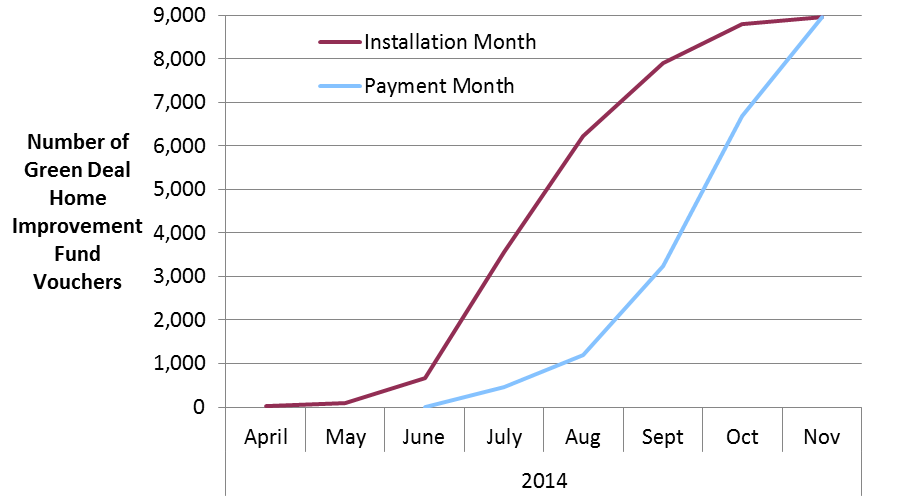 ECO measures installed by obligation, up to the end of October 2014 (Table 6, Table 6a, Chart 5, Chart 6)The Energy Company Obligation (ECO) was introduced in January 2013 to reduce energy consumption and support people at greater risk of living in fuel poverty. Information on measures installed under ECO is at a lag of a month compared to other figures presented in this release due to the time taken for information to be reported and verified. Hence, data on measures installed under ECO is presented until the end of October 2014.All measures installed under ECO are provisional until the end of the obligation period as checks are undertaken. Users should note that, in order to produce the timeliest data possible, estimates in this report include a month of data that has yet to be through initial Ofgem validation checks (i.e. they are as reported by energy suppliers to Ofgem). Revisions to data are routinely included in releases and will be explained if they are large.Table 6 shows the provisional number of measures installed under ECO and Chart 5 shows the cumulative number of measures installed by ECO obligation and by installation month. Chart 5 - Provisional cumulative number of ECO measures installed, by obligation, at end of each month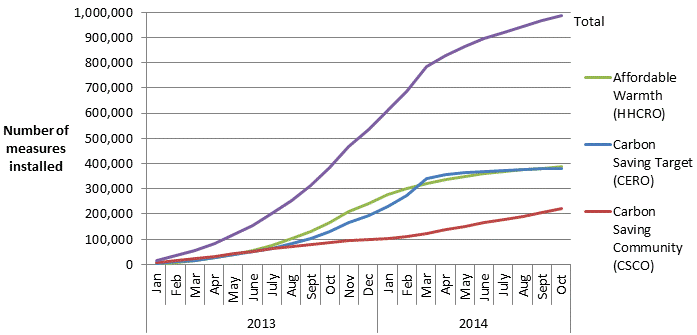 Overall, 988,603 measures had been installed to the end of October 2014, with 23,306 installed in October, which was one per cent lower than the 23,480 installed in September. The number of measures installed peaked in March (98,945), in part, due to the incentive for energy companies to deliver Carbon Saving Target (CERO) measures by the end of March 2014 in order to benefit from the proposed levelisation which would provide uplift to CERO carbon scoring. Consequently the number of measures installed since March 2014 were much lower. However, companies have started delivering measures eligible under the ECO amendment order with around 194,000 installations reported between April and October 2014, of which around 43,100 were reported in October. Under the ECO amendment order, 114,900 of these measures were reported under CERO, and 79,200 were reported under CSCO of which 29,900 were reported under CSCO rural sub-obligation. Over half of these (53 per cent) were cavity wall insulation measures and under half (44 per cent) were loft insulation measures. The revised regulations were passed by Parliament on 5 December 2014, so these measures can be captured through the formal Ofgem reporting process from the end of December 2014. Therefore these are not yet included in the headline statistics nor in the breakdowns below, but will be reported in future if they are formally notified as ECO measures. The split by obligation shows 38 per cent of measures installed under ECO were delivered through the Carbon Saving Target (CERO), 22 per cent were through Carbon Saving Communities (CSCO) and 39 per cent were through Affordable Warmth (HHCRO). Table 6a and Chart 6 show the provisional number of measures installed under ECO, by measure type and ECO obligation. This shows that the majority of the 988,603 measures installed under ECO were for cavity wall insulation (35 per cent), boiler upgrades (28 per cent) and loft insulation (22 per cent). Overall, 801,756 properties benefitted from one or more ECO measures being installed up to the end of October 2014 (Table 6a).Chart 6 - Provisional number of measures installed under ECO, by measure type, by obligation, up to end October 2014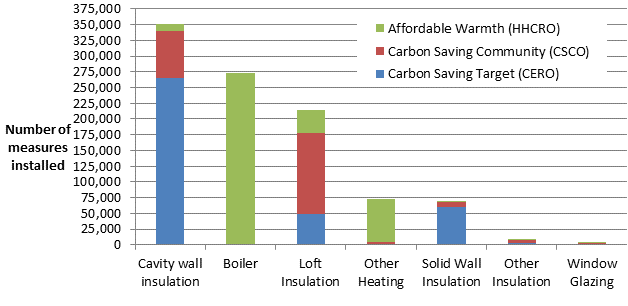 The majority (77 per cent) of the 350,873 cavity wall insulation measures installed were delivered to Hard to Treat cavity wall properties. Around two thirds (61 per cent) of the 214,953 loft insulation measures installed under ECO up to the end of October 2014 were top ups. Of the 67,467 solid wall insulation measures installed, the large majority (93 per cent) were External Wall Insulation.ECO brokerage, as at the end of November 2014 (Table 7, Chart 7)The ECO Brokerage system operates as a fortnightly anonymous auction where providers can sell ‘lots’ of future measures of ECO Carbon Saving Target, ECO Carbon Saving Communities and ECO Affordable Warmth, to energy companies in return for ECO subsidy. Chart 7 shows that up to the end of November 2014 there have been 48 auctions, with a total value of contracts let worth £425.4 million. Auctions 25, 32, 33, 34, 36, 40, 46 and 47 saw no contracts let; however auction 48 had nearly £4.5m of contracts traded. The levels of brokerage activity in recent months are likely to have been affected by uncertainty around the period, following the announced proposals for a set of changes to ECO. 
Chart 7 – Value of ECO brokerage contracts let, by auction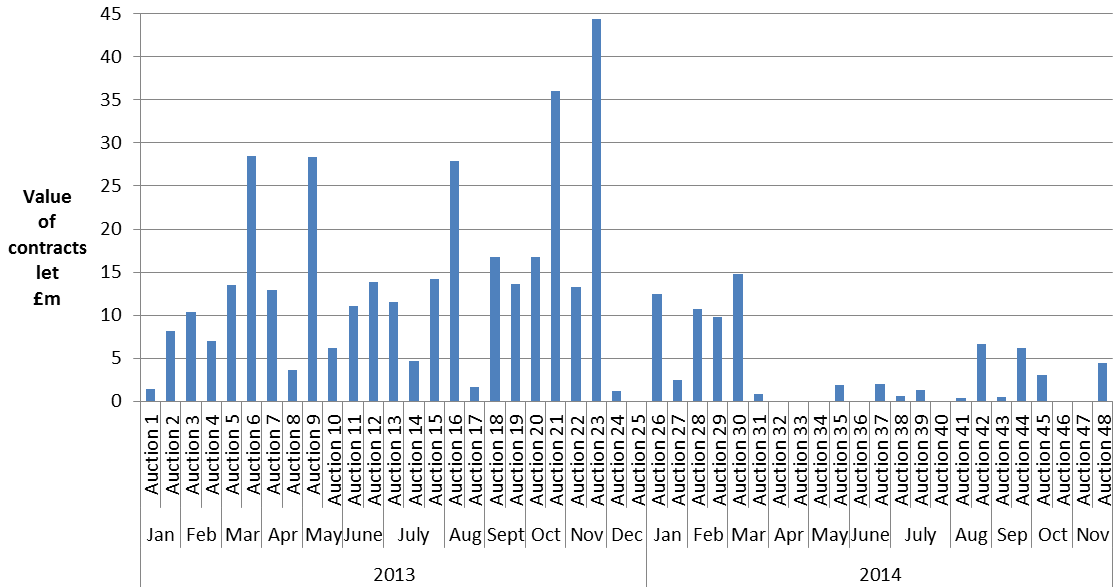 For more detail on the results of each auction, please see ECO Brokerage.
Measures not captured by administrative data sourcesThe figures in these tables do not include estimates of measures installed following a GD Assessment where the measure was not captured by administrative data sources (i.e. measures installed using alternative finance). Alternative sources of finance may include savings, payment from a landlord, housing association or Local Authority or other type of loan or credit, but would not have received funding from any of our reported routes. Additional work has been undertaken on this which is reported in the quarterly statistical release.Supply chain, as at the end of November 2014 (Table 8, Chart 8)The supply chain to support the GD has been developing since October 2012. This includes individual Advisors (who carry out and produce Green Deal Advice Reports) and Assessor organisations (who employ authorised GD Advisors), GD Providers (who quote for and arrange GD Plans with householders and arrange for the measures to be installed), and Installer organisations (who install energy efficiency improvements under the GD finance mechanism). Chart 8 shows the number of organisations and individuals who have been accredited as of the end of each month.Chart 8 – Development of supply chain (cumulative numbers) at end of each month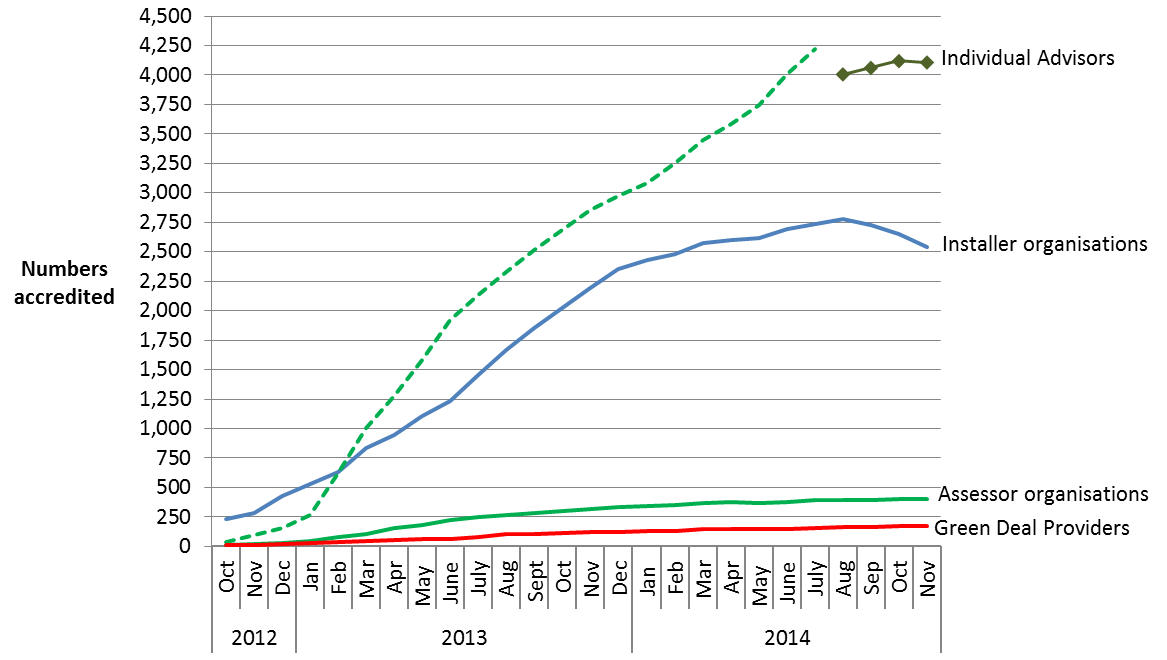 The numbers of accredited GD Assessor organisations and individual Advisors has been increasing steadily as individual Assessors complete their training and are accredited. At the end of November 2014 there were 398 Assessor organisations employing a total of 4,107 Advisors, compared to 314 and 2,855 respectively at the end of November 2013. The measurement of the number of individual Advisors changed in August 2014 following improved data quality checks by the GD ORB. An improved automated deduplication process, implemented in August 2014, is more effective at identifying potential duplicate Advisor entries and has therefore reduced the total number of unique individual Advisors. The new series of individual Advisors is illustrated in Chart 8 by the dark green line with “” markers and is not directly comparable with the original series (dotted line).The number of GD Providers has increased to 176 from 123 at the end of November 2013. There were 2,539 accredited Installer organisations at the end of November 2014, a slight decrease since the peak of 2,774 seen at the end of August 2014. A reason for part of this decrease was the decision by some installer organisations to not yet renew their membership which was due for annual renewal.These organisations will provide a wide range of different measures and in different geographical locations (see quarterly statistical release for more details).The Green Deal Oversight and Regulation Body (ORB) produces publically available information on the supply chain, and the latest figures are available by using the search tool on the ORB website. There is also information available on contacts in local areas.Annex A – TablesPlease note, percentages may not add up to totals due to rounding.Table 2: Number of Green Deal Assessments1 and cumulative total, by month*For the full list of measure types, please see Table 6a in Excel here.Annex B – BackgroundGreen DealThe Green Deal (GD) was launched on 28 January 2013 in England and Wales (and on 25 February 2013 in Scotland) with the aim of tackling a number of the key barriers to the take-up of energy efficiency measures. Customers having GD Assessments undertaken have the choice of how they proceed. They might take the view that their home is sufficiently energy efficient, or that they want to finance work through a GD Plan or that they want to use alternative funding arrangements (e.g. use of savings).The GD process for households is briefly described below:Step 1 – Assessment – A GD Assessor will come to the home, talk to the owner/occupier about their energy use and see if they can benefit from making energy efficiency improvements to their property.Step 2 – Recommendations – The GD Assessor will recommend improvements that are appropriate for the property and indicate whether they are expected to pay for themselves through reduced energy bills.Step 3 – Quotes – GD Providers will discuss with the owner/occupier whether a GD Plan is right for them and quote for the recommended improvements, including the savings estimates, savings period, first year instalments and payment period for each improvement. A number of quotes can be obtained.Step 4 – Signing a Plan – The customer chooses to proceed with a given provider and package of measures. The owner/occupier needs to obtain the necessary consent to make improvements to the property before they can agree terms with the GD Provider of a GD Plan, at which stage they enter a cooling-off period.Step 5 – Installation – Once a GD Plan has been agreed, the Provider will arrange for the improvements to be made by a GD Installer. Once the installation has been completed a letter is sent to the Bill Payer and, at this stage, the GD Plan goes ‘live’. Repayments will be no more than what a typical household should save in energy costs.It has only been possible for GD Providers to request Plans once commercial agreements between the Green Deal Finance Company and GD Providers have been agreed. It took GD Providers some time to prepare their businesses to bring offers to the market with GD Plans being created from May onwards for the small number of GD Providers who have finalised their offer to date.For those who choose GD finance, there are three stages in the life cycle of a GD Plan for which reports are generated. the first stage (a ‘new’ GD Plan) is after a customer has obtained a quote from a GD Provider and confirmed they wish to proceed. The GD Provider has then successfully requested a GD Plan record prior to signature by the customer. It is possible that more than one GD Plan may be requested for each household. the second stage (a ‘pending’ GD Plan) is when a GD Plan has been signed by the customer, progress is being made to install GD Plan measures and the Plan is being finalised so that charging can start. the final stage (a ‘live’ GD Plan) is after the measures have been installed in the property, the information required to disclose the Plan to future bill payers has been attached to the Plan and the energy supplier has all the information required to bill GD charges. At this stage the daily charge has been confirmed along with the date from when the charge will be accrued on their electricity bill.Energy Company ObligationThe Energy Company Obligation (ECO) started on 1 January 2013 (although energy companies have been able to count against their targets measures delivered since 1 October 2012) and runs to 31 March 2015. It broadly takes over from two previous schemes (Carbon Emissions Reduction Target - CERT - and Community Energy Saving Programme - CESP) and focuses on providing energy efficiency measures to low income and vulnerable consumers and those living in 'hard-to-treat' properties.There are three main ECO obligations – The Carbon Saving Target (CERO); Carbon Saving Communities (CSCO) and Affordable Warmth (HHCRO).Carbon Saving Target – This covers the installation of measures like solid wall and hard-to-treat cavity wall insulation, which ordinarily can’t be financed solely through Green Deal Plans. Carbon Saving Communities Obligation – This provides insulation measures to households in specified areas of low income. It also makes sure that 15 per cent of each supplier’s obligation is used to upgrade more hard-to-reach low-income households in rural areas.Affordable Warmth Obligation – This provides heating and insulation measures to consumers living in private tenure properties who receive particular means-tested benefits. This obligation supports low-income consumers who are vulnerable to the impact of living in cold homes, including the elderly, disabled and families.The Government announced proposals for a set of changes to ECO in December 2013. These include: extending through to 2017, with new targets; reducing the ambition of the Carbon Saving Target element; and allowing new measures (loft and standard cavity wall insulation, and district heating) to be eligible under that element. The Government published a consultation on these proposals in March 2014, and intends subject to consultation, that revised regulations will come into force later this year, but with many changes taking effect as from 1 April 2014.How do the Green Deal and ECO interact?Following a GD Assessment there will be a range of measures which could improve the energy efficiency of the property. Some of these could be paid for through GD finance, up to the point where the expected annual cost will not exceed what a typical household should save in energy costs. However, depending on the measure or the property, other sources of finance may also be required. ECO funding could be one of these sources, for example for measures such as Solid Wall Insulation and hard-to-treat Cavity Wall insulation. Green Deal CashbackThe Cashback scheme closed at the end of June 2014. There will be no further applications for the Cashback scheme but vouchers will continue to be redeemed and paid until 30 September 2014.The Cashback Scheme rewarded the first GD customers. It was a first-come, first served offer where householders can claim cash back from Government on energy saving improvements like insulation, front doors, windows and boilers with packages worth over £1,000. It was available for households in England and Wales. For more information on the separate scheme that operates in Scotland please see the relevant website. Statistics on this scheme can be found here.Green Deal Home Improvement FundThe Green Deal Home Improvement Fund (GDHIF) is an incentive scheme open to all householders in England and Wales wanting to improve the energy efficiency of their homes. The scheme allows householders to choose one or both of two offers available and they are eligible to claim up to £7,600. Householders could also claim a refund of up to £100 for a Green Deal Advice Report (GDAR). GDHIF release 1 closed to new applicants at 6:30pm on 24 July 2014. GDHIF release 2 commenced on 10 December 2014. For more information please see the GDHIF website. For more information on the separate scheme that operates in Scotland please see the relevant website. Statistics on this scheme can be found here.DECC published GDHIF application release 1 data on the gov.uk website on a weekly basis until the scheme closed, to assist businesses and households. This weekly series reported the number of applications, vouchers issued and maximum value of vouchers issued. Also included on a weekly basis from 17 December 2014 until January 2015 are GDHIF application statistics on GDHIF release 2. A one-off publication was made on 12 December to show that funding allocated to Solid Wall Insulation applications reached its maximum allocation amount. This data was provided from the GDHIF administrator and was therefore provisional.ECO BrokerageThe ECO Brokerage system operates as a fortnightly anonymous auction where GD Providers can sell ‘lots’ of future measures of ECO Carbon Saving Target, ECO Carbon Saving Communities and ECO Affordable Warmth, to energy companies in return for ECO subsidy. This market-based mechanism has been introduced to support an open and competitive market for the delivery of the ECO. Brokerage allows a range of GD providers to fairly compete on price to attract ECO support and enables energy suppliers to deliver their obligations at the lowest possible cost, thereby reducing the impact on customer energy bills. Sellers (GD Providers) can make a competitive offer on brokerage by leveraging additional sources of finance, such as part funding measures through GD Finance, partnerships with local authorities, or driving down costs by economies of scale.The Supply ChainTo understand more about the organisations and infrastructure underpinning the GD, this report also includes a section summarising the trends in the number of GD Advisors (and Assessor organisations), the number of GD Providers and the number of GD Installer organisations.Annex C – Sources and MethodologyThe estimates in this and future Statistical Release use administrative data generated as part of the GD and ECO processes. There are seven main sources of information: Landmark – who manage the national lodgement of GD Assessments in England and Wales Energy Savings Trust (EST) – who manage the national lodgement of GD Assessments in ScotlandGreen Deal Central Charge Database – which manages the recording and administration of GD PlansOfgem – who administer the Energy Company Obligation and collect information from energy companies on measures installed under ECOThe Green Deal Oversight and Regulation Body (ORB) – who administer the certification of GD organisations (including Assessors, installers and providers)Data on ECO brokerage is publically available following each auctionCapita – who administer the Cashback Scheme and the Green Deal Home Improvement FundThis report uses data from Landmark and the Energy Savings Trust for numbers of lodged Assessments and on measures installed using GD finance, data from the Central Charge Database on GD Plans, data from the Cashback and Green Deal Home Improvement Fund Scheme Administrator on vouchers issued and measures installed, data from Ofgem on ECO measures, data from the ORB for the supply chain and the published data on ECO brokerage.The statistics presented in this report are used by a wide range of organisations. Please see the accompanying methodology note here for more details. National StatisticsThese statistics have been assessed by the UK Statistics Authority against the Code of Practice for Official Statistics. The Statistics Authority published its report on 12 June 2014: http://www.statisticsauthority.gov.uk/assessment/assessment/assessment-reports/index.html. These statistics can be designated as National Statistics subject to DECC implementing a small number of requirements across the range of DECC statistics assessed, relating to further documentation on the needs of users, improving methodology on assumptions, assessing risks to use of admin data, improving clarity and linkages between the range of stats produced and review data release formats. These actions have been addressed and are detailed in the updated methodology note here. DECC is awaiting formal confirmation of National statistics status for this statistical series.As with any new data collection, there are likely to be some data quality issues to resolve as the process beds in. Therefore data in these monthly releases should be treated as provisional and subject to revision. Any revisions will be marked in the data tables and for any significant revisions we will provide an explanation of the main reasons.Further Information and FeedbackAny enquiries or comments in relation to this statistical release should be sent to DECC’s Household Energy Efficiency Statistics Team at the following email address:EnergyEfficiency.Stats@decc.gsi.gov.uk Contact telephone: 0300 068 5106The statistician responsible for this publication is Peter Antoniades.Further information on energy statistics is available at https://www.gov.uk/government/organisations/department-of-energy-climate-change/about/statistics Next ReleasesAll future publications of this series will be released mid-month to cover the preceding month, with publication dates available on the gov.uk website.The next monthly publication is planned for publication at 9.30am on 22 January 2015 and will contain the latest available information on the number of Assessments and GD Plans, Cashback and GDHIF vouchers paid, measures installed, a summary of ECO brokerage and an overview of the supply chain.The next quarterly publication is planned for publication at 9.30am on 19 March 2015 and will contain more detailed information on activity up to the end of December 2014 including geographic breakdowns of GD Assessments, GD Plans, ECO measures and the Green Deal Home Improvement Fund.© Crown copyright 2014Department of Energy & Climate Change3 Whitehall PlaceLondon SW1A 2AWwww.gov.uk/decc Table 1: Provisional number of measures installed through ECO, Cashback, using Green Deal finance or Green Deal Home Improvement Fund, by month of installationTable 1: Provisional number of measures installed through ECO, Cashback, using Green Deal finance or Green Deal Home Improvement Fund, by month of installationTable 1: Provisional number of measures installed through ECO, Cashback, using Green Deal finance or Green Deal Home Improvement Fund, by month of installationTable 1: Provisional number of measures installed through ECO, Cashback, using Green Deal finance or Green Deal Home Improvement Fund, by month of installationTable 1: Provisional number of measures installed through ECO, Cashback, using Green Deal finance or Green Deal Home Improvement Fund, by month of installationTable 1: Provisional number of measures installed through ECO, Cashback, using Green Deal finance or Green Deal Home Improvement Fund, by month of installationTable 1: Provisional number of measures installed through ECO, Cashback, using Green Deal finance or Green Deal Home Improvement Fund, by month of installationTable 1: Provisional number of measures installed through ECO, Cashback, using Green Deal finance or Green Deal Home Improvement Fund, by month of installationTable 1: Provisional number of measures installed through ECO, Cashback, using Green Deal finance or Green Deal Home Improvement Fund, by month of installationDelivery mechanismDelivery mechanismDelivery mechanismDelivery mechanismDelivery mechanismDelivery mechanismDelivery mechanismInstallation Month1ECO 2Cashback 3Cashback 3Green DealFinance PlansGreen DealFinance PlansGreen DealFinance PlansGreen Deal Home Improvement Fund 4Total number of measures installed 5January 2013 614,69200000014,692February 201318,8729696000018,968March 201321,689136136000021,825April 201328,751110110000028,861May 201334,122145145000034,267June 201336,4293,3373,337555039,771July 201345,9021,2661,266777047,175August 201350,8871,1581,158133133133052,178September 201359,7951,0121,012170170170060,977October 201372,584844844524524524073,952November 201382,442787787467467467083,696December 201367,594472472432432432068,498January 201475,100498498275275275075,873February 201477,112677677309309309078,098March 201498,9451,0691,0692602602600100,274April 201442,7209459453813813812044,066May 201437,4929739734764764766339,004June 201428,7781,9341,93438238238261931,713July 201425,7681571575525525524,01030,487August 201422,14360606126126123,54826,363September 201423,48020201,0281,0281,0281,88226,410October 201423,306001,0711,0711,07199325,370Total to date988,60315,69615,6967,0847,0847,08411,1351,022,5181 Measures installed in earlier installation months can be notified at a later date under some circumstances.2 Energy companies have also reported the installation of an additional 194,000 measures eligible under the ECO amendment order between April and October 2014, of which around 43,100 were reported in October. These are not included in the table.1 Measures installed in earlier installation months can be notified at a later date under some circumstances.2 Energy companies have also reported the installation of an additional 194,000 measures eligible under the ECO amendment order between April and October 2014, of which around 43,100 were reported in October. These are not included in the table.1 Measures installed in earlier installation months can be notified at a later date under some circumstances.2 Energy companies have also reported the installation of an additional 194,000 measures eligible under the ECO amendment order between April and October 2014, of which around 43,100 were reported in October. These are not included in the table.1 Measures installed in earlier installation months can be notified at a later date under some circumstances.2 Energy companies have also reported the installation of an additional 194,000 measures eligible under the ECO amendment order between April and October 2014, of which around 43,100 were reported in October. These are not included in the table.1 Measures installed in earlier installation months can be notified at a later date under some circumstances.2 Energy companies have also reported the installation of an additional 194,000 measures eligible under the ECO amendment order between April and October 2014, of which around 43,100 were reported in October. These are not included in the table.1 Measures installed in earlier installation months can be notified at a later date under some circumstances.2 Energy companies have also reported the installation of an additional 194,000 measures eligible under the ECO amendment order between April and October 2014, of which around 43,100 were reported in October. These are not included in the table.1 Measures installed in earlier installation months can be notified at a later date under some circumstances.2 Energy companies have also reported the installation of an additional 194,000 measures eligible under the ECO amendment order between April and October 2014, of which around 43,100 were reported in October. These are not included in the table.1 Measures installed in earlier installation months can be notified at a later date under some circumstances.2 Energy companies have also reported the installation of an additional 194,000 measures eligible under the ECO amendment order between April and October 2014, of which around 43,100 were reported in October. These are not included in the table.1 Measures installed in earlier installation months can be notified at a later date under some circumstances.2 Energy companies have also reported the installation of an additional 194,000 measures eligible under the ECO amendment order between April and October 2014, of which around 43,100 were reported in October. These are not included in the table.1 Measures installed in earlier installation months can be notified at a later date under some circumstances.2 Energy companies have also reported the installation of an additional 194,000 measures eligible under the ECO amendment order between April and October 2014, of which around 43,100 were reported in October. These are not included in the table.1 Measures installed in earlier installation months can be notified at a later date under some circumstances.2 Energy companies have also reported the installation of an additional 194,000 measures eligible under the ECO amendment order between April and October 2014, of which around 43,100 were reported in October. These are not included in the table.1 Measures installed in earlier installation months can be notified at a later date under some circumstances.2 Energy companies have also reported the installation of an additional 194,000 measures eligible under the ECO amendment order between April and October 2014, of which around 43,100 were reported in October. These are not included in the table.1 Measures installed in earlier installation months can be notified at a later date under some circumstances.2 Energy companies have also reported the installation of an additional 194,000 measures eligible under the ECO amendment order between April and October 2014, of which around 43,100 were reported in October. These are not included in the table.1 Measures installed in earlier installation months can be notified at a later date under some circumstances.2 Energy companies have also reported the installation of an additional 194,000 measures eligible under the ECO amendment order between April and October 2014, of which around 43,100 were reported in October. These are not included in the table.1 Measures installed in earlier installation months can be notified at a later date under some circumstances.2 Energy companies have also reported the installation of an additional 194,000 measures eligible under the ECO amendment order between April and October 2014, of which around 43,100 were reported in October. These are not included in the table.1 Measures installed in earlier installation months can be notified at a later date under some circumstances.2 Energy companies have also reported the installation of an additional 194,000 measures eligible under the ECO amendment order between April and October 2014, of which around 43,100 were reported in October. These are not included in the table.1 Measures installed in earlier installation months can be notified at a later date under some circumstances.2 Energy companies have also reported the installation of an additional 194,000 measures eligible under the ECO amendment order between April and October 2014, of which around 43,100 were reported in October. These are not included in the table.1 Measures installed in earlier installation months can be notified at a later date under some circumstances.2 Energy companies have also reported the installation of an additional 194,000 measures eligible under the ECO amendment order between April and October 2014, of which around 43,100 were reported in October. These are not included in the table.3 Cashback figures do not include any measures from the Cashback Exception process.3 Cashback figures do not include any measures from the Cashback Exception process.3 Cashback figures do not include any measures from the Cashback Exception process.3 Cashback figures do not include any measures from the Cashback Exception process.3 Cashback figures do not include any measures from the Cashback Exception process.3 Cashback figures do not include any measures from the Cashback Exception process.3 Cashback figures do not include any measures from the Cashback Exception process.3 Cashback figures do not include any measures from the Cashback Exception process.3 Cashback figures do not include any measures from the Cashback Exception process.4 The Green Deal Home Improvement Fund was only available from June 2014. The April figure includes a small number of measures that were installed in February.4 The Green Deal Home Improvement Fund was only available from June 2014. The April figure includes a small number of measures that were installed in February.4 The Green Deal Home Improvement Fund was only available from June 2014. The April figure includes a small number of measures that were installed in February.4 The Green Deal Home Improvement Fund was only available from June 2014. The April figure includes a small number of measures that were installed in February.4 The Green Deal Home Improvement Fund was only available from June 2014. The April figure includes a small number of measures that were installed in February.4 The Green Deal Home Improvement Fund was only available from June 2014. The April figure includes a small number of measures that were installed in February.4 The Green Deal Home Improvement Fund was only available from June 2014. The April figure includes a small number of measures that were installed in February.4 The Green Deal Home Improvement Fund was only available from June 2014. The April figure includes a small number of measures that were installed in February.4 The Green Deal Home Improvement Fund was only available from June 2014. The April figure includes a small number of measures that were installed in February.5 Some measures may have been installed through more than one delivery mechanism and there is therefore a small level of double counting.5 Some measures may have been installed through more than one delivery mechanism and there is therefore a small level of double counting.5 Some measures may have been installed through more than one delivery mechanism and there is therefore a small level of double counting.5 Some measures may have been installed through more than one delivery mechanism and there is therefore a small level of double counting.5 Some measures may have been installed through more than one delivery mechanism and there is therefore a small level of double counting.5 Some measures may have been installed through more than one delivery mechanism and there is therefore a small level of double counting.5 Some measures may have been installed through more than one delivery mechanism and there is therefore a small level of double counting.5 Some measures may have been installed through more than one delivery mechanism and there is therefore a small level of double counting.5 Some measures may have been installed through more than one delivery mechanism and there is therefore a small level of double counting.6 Includes some measures installed between October and December 2012.6 Includes some measures installed between October and December 2012.6 Includes some measures installed between October and December 2012.6 Includes some measures installed between October and December 2012.6 Includes some measures installed between October and December 2012.6 Includes some measures installed between October and December 2012.6 Includes some measures installed between October and December 2012.6 Includes some measures installed between October and December 2012.6 Includes some measures installed between October and December 2012.Table 1a: Provisional number of individual households that have had measures installed through ECO, Cashback, using Green Deal finance or Green Deal Home Improvement Fund, by month of installationDelivery mechanismDelivery mechanismDelivery mechanismDelivery mechanismInstallation Month1ECO 2Cashback 3 Green Deal Finance PlansGreen Deal Home Improvement Fund 4Total number of individual households 5January 2013 613,02900013,029February 201316,777950016,872March 201319,1791330019,312April 201325,2661090025,375May 201330,3641430030,507June 201332,3983,3020035,700July 201340,0241,1721041,197August 201341,9071,09911043,017September 201348,84395445049,842October 201358,277789162059,228November 201365,813725239066,777December 201353,013444168053,625January 201459,646465120060,231February 201461,253604137061,994March 201480,175973112081,260April 201432,9798261832034,008May 201429,2398941946330,390June 201422,0531,80021558824,656July 201419,9281502282,88123,187August 201416,762512772,65819,748September 201417,969154891,67820,151October 201416,862065889918,419Total to date801,75614,7433,2398,787828,5251 Measures installed in earlier installation months can be notified at a later date under some circumstances.1 Measures installed in earlier installation months can be notified at a later date under some circumstances.1 Measures installed in earlier installation months can be notified at a later date under some circumstances.1 Measures installed in earlier installation months can be notified at a later date under some circumstances.1 Measures installed in earlier installation months can be notified at a later date under some circumstances.1 Measures installed in earlier installation months can be notified at a later date under some circumstances.2 Where a household has measures installed in two or more months, the earliest installation month is recorded. Following improved de-duplication processes the number of unique properties in receipt of ECO has been revised in all months.2 Where a household has measures installed in two or more months, the earliest installation month is recorded. Following improved de-duplication processes the number of unique properties in receipt of ECO has been revised in all months.2 Where a household has measures installed in two or more months, the earliest installation month is recorded. Following improved de-duplication processes the number of unique properties in receipt of ECO has been revised in all months.2 Where a household has measures installed in two or more months, the earliest installation month is recorded. Following improved de-duplication processes the number of unique properties in receipt of ECO has been revised in all months.2 Where a household has measures installed in two or more months, the earliest installation month is recorded. Following improved de-duplication processes the number of unique properties in receipt of ECO has been revised in all months.2 Where a household has measures installed in two or more months, the earliest installation month is recorded. Following improved de-duplication processes the number of unique properties in receipt of ECO has been revised in all months.3 Cashback figures do not include any households that have had measures installed solely through the Cashback Exception process.3 Cashback figures do not include any households that have had measures installed solely through the Cashback Exception process.3 Cashback figures do not include any households that have had measures installed solely through the Cashback Exception process.3 Cashback figures do not include any households that have had measures installed solely through the Cashback Exception process.3 Cashback figures do not include any households that have had measures installed solely through the Cashback Exception process.3 Cashback figures do not include any households that have had measures installed solely through the Cashback Exception process.4 Where a household has measures installed in two or more months, the earliest installation month is recorded. This is lower than the number of vouchers issued as it is possible for there to be more than one GDHIF voucher paid per household.4 Where a household has measures installed in two or more months, the earliest installation month is recorded. This is lower than the number of vouchers issued as it is possible for there to be more than one GDHIF voucher paid per household.4 Where a household has measures installed in two or more months, the earliest installation month is recorded. This is lower than the number of vouchers issued as it is possible for there to be more than one GDHIF voucher paid per household.4 Where a household has measures installed in two or more months, the earliest installation month is recorded. This is lower than the number of vouchers issued as it is possible for there to be more than one GDHIF voucher paid per household.4 Where a household has measures installed in two or more months, the earliest installation month is recorded. This is lower than the number of vouchers issued as it is possible for there to be more than one GDHIF voucher paid per household.4 Where a household has measures installed in two or more months, the earliest installation month is recorded. This is lower than the number of vouchers issued as it is possible for there to be more than one GDHIF voucher paid per household.5 Some households may have had installations through more than one delivery mechanism and there is therefore a small level of double counting.5 Some households may have had installations through more than one delivery mechanism and there is therefore a small level of double counting.5 Some households may have had installations through more than one delivery mechanism and there is therefore a small level of double counting.5 Some households may have had installations through more than one delivery mechanism and there is therefore a small level of double counting.5 Some households may have had installations through more than one delivery mechanism and there is therefore a small level of double counting.5 Some households may have had installations through more than one delivery mechanism and there is therefore a small level of double counting.6 Includes some measures installed between October and December 2012.6 Includes some measures installed between October and December 2012.6 Includes some measures installed between October and December 2012.6 Includes some measures installed between October and December 2012.6 Includes some measures installed between October and December 2012.6 Includes some measures installed between October and December 2012.Total in MonthCumulative TotalMonthGreen Deal AssessmentsGreen Deal AssessmentsJanuary 20137474February 20131,7291,803March 20137,4919,294April 20139,52218,816May 201312,14630,962June 201313,51744,479July 201313,64558,124August 201313,08771,211September 201313,96585,176October 201316,672101,848November 201315,595117,443December 201312,385129,828January 201415,267145,095February 201417,998163,093March 201425,138188,231April 201422,004210,235May 201423,811234,046June 201429,018263,064July 2014 237,192300,256August 201426,625326,881September 2014 29,630356,511October 201433,191389,702November 201432,734422,4361 As measured by the number of Green Deal Advice Reports lodged on the central register against unique property.1 As measured by the number of Green Deal Advice Reports lodged on the central register against unique property.1 As measured by the number of Green Deal Advice Reports lodged on the central register against unique property.1 As measured by the number of Green Deal Advice Reports lodged on the central register against unique property.1 As measured by the number of Green Deal Advice Reports lodged on the central register against unique property.1 As measured by the number of Green Deal Advice Reports lodged on the central register against unique property.2 The number of Assessments in July 2014 has been revised from 37,193 to 37,192.2 The number of Assessments in July 2014 has been revised from 37,193 to 37,192.2 The number of Assessments in July 2014 has been revised from 37,193 to 37,192.2 The number of Assessments in July 2014 has been revised from 37,193 to 37,192.2 The number of Assessments in July 2014 has been revised from 37,193 to 37,192.2 The number of Assessments in July 2014 has been revised from 37,193 to 37,192.Table 3: Number of Green Deal Plans1,2,3,4 in unique properties, cumulative total by monthTable 3: Number of Green Deal Plans1,2,3,4 in unique properties, cumulative total by monthTable 3: Number of Green Deal Plans1,2,3,4 in unique properties, cumulative total by monthTable 3: Number of Green Deal Plans1,2,3,4 in unique properties, cumulative total by monthTable 3: Number of Green Deal Plans1,2,3,4 in unique properties, cumulative total by monthTable 3: Number of Green Deal Plans1,2,3,4 in unique properties, cumulative total by monthTable 3: Number of Green Deal Plans1,2,3,4 in unique properties, cumulative total by monthTable 3: Number of Green Deal Plans1,2,3,4 in unique properties, cumulative total by monthTable 3: Number of Green Deal Plans1,2,3,4 in unique properties, cumulative total by monthTable 3: Number of Green Deal Plans1,2,3,4 in unique properties, cumulative total by monthTable 3: Number of Green Deal Plans1,2,3,4 in unique properties, cumulative total by monthTable 3: Number of Green Deal Plans1,2,3,4 in unique properties, cumulative total by monthTable 3: Number of Green Deal Plans1,2,3,4 in unique properties, cumulative total by monthTable 3: Number of Green Deal Plans1,2,3,4 in unique properties, cumulative total by monthTable 3: Number of Green Deal Plans1,2,3,4 in unique properties, cumulative total by monthTable 3: Number of Green Deal Plans1,2,3,4 in unique properties, cumulative total by monthTable 3: Number of Green Deal Plans1,2,3,4 in unique properties, cumulative total by monthMonthMonth'New'1 Green Deal Plans'Pending'2 Green Deal Plans'Live'3 Green Deal Plans'Live'3 Green Deal Plans'Live'3 Green Deal Plans'Total'5 Green Deal Plans'Total'5 Green Deal Plans'Total'5 Green Deal PlansMay 2013May 2013982000100100100June 2013June 201327036000306306306July 2013July 2013286132111419419419August 2013August 2013293372121212677677677September 2013September 2013392505575757954954954October 2013October 20133605942192192191,1731,1731,173November 2013November 20134485724584584581,4781,4781,478December 2013December 20134934936266266261,6121,6121,612January 2014January 20144944817467467461,7211,7211,721February 2014February 20144454268838838831,7541,7541,754March 2014March 20145324739959959952,0002,0002,000April 2014April 20147565051,1781,1781,1782,4392,4392,439May 2014May 20148635931,3721,3721,3722,8282,8282,828June 2014June 20149866611,5871,5871,5873,2343,2343,234July 2014July 20141,1928911,8151,8151,8153,8983,8983,898August 2014August 20141,5471,0982,0922,0922,0924,7374,7374,737September 2014September 20141,8081,3472,5812,5812,5815,7365,7365,736October 2014October 20142,4341,5343,2393,2393,2397,2077,2077,207November 2014November 20142,2851,8873,9613,9613,9618,1338,1338,1331 A 'new' Green Deal Plan is after a customer has obtained a quote from a Green Deal Provider and confirmed they wish to proceed. The Green Deal Provider has then successfully requested a Green Deal Plan record prior to signature by the customer.1 A 'new' Green Deal Plan is after a customer has obtained a quote from a Green Deal Provider and confirmed they wish to proceed. The Green Deal Provider has then successfully requested a Green Deal Plan record prior to signature by the customer.1 A 'new' Green Deal Plan is after a customer has obtained a quote from a Green Deal Provider and confirmed they wish to proceed. The Green Deal Provider has then successfully requested a Green Deal Plan record prior to signature by the customer.1 A 'new' Green Deal Plan is after a customer has obtained a quote from a Green Deal Provider and confirmed they wish to proceed. The Green Deal Provider has then successfully requested a Green Deal Plan record prior to signature by the customer.1 A 'new' Green Deal Plan is after a customer has obtained a quote from a Green Deal Provider and confirmed they wish to proceed. The Green Deal Provider has then successfully requested a Green Deal Plan record prior to signature by the customer.1 A 'new' Green Deal Plan is after a customer has obtained a quote from a Green Deal Provider and confirmed they wish to proceed. The Green Deal Provider has then successfully requested a Green Deal Plan record prior to signature by the customer.1 A 'new' Green Deal Plan is after a customer has obtained a quote from a Green Deal Provider and confirmed they wish to proceed. The Green Deal Provider has then successfully requested a Green Deal Plan record prior to signature by the customer.1 A 'new' Green Deal Plan is after a customer has obtained a quote from a Green Deal Provider and confirmed they wish to proceed. The Green Deal Provider has then successfully requested a Green Deal Plan record prior to signature by the customer.1 A 'new' Green Deal Plan is after a customer has obtained a quote from a Green Deal Provider and confirmed they wish to proceed. The Green Deal Provider has then successfully requested a Green Deal Plan record prior to signature by the customer.1 A 'new' Green Deal Plan is after a customer has obtained a quote from a Green Deal Provider and confirmed they wish to proceed. The Green Deal Provider has then successfully requested a Green Deal Plan record prior to signature by the customer.1 A 'new' Green Deal Plan is after a customer has obtained a quote from a Green Deal Provider and confirmed they wish to proceed. The Green Deal Provider has then successfully requested a Green Deal Plan record prior to signature by the customer.1 A 'new' Green Deal Plan is after a customer has obtained a quote from a Green Deal Provider and confirmed they wish to proceed. The Green Deal Provider has then successfully requested a Green Deal Plan record prior to signature by the customer.1 A 'new' Green Deal Plan is after a customer has obtained a quote from a Green Deal Provider and confirmed they wish to proceed. The Green Deal Provider has then successfully requested a Green Deal Plan record prior to signature by the customer.1 A 'new' Green Deal Plan is after a customer has obtained a quote from a Green Deal Provider and confirmed they wish to proceed. The Green Deal Provider has then successfully requested a Green Deal Plan record prior to signature by the customer.2 A 'pending' Green Deal is when a Green Deal Plan has been signed by the customer, progress is being made to install Green Deal Plan measures (measures are installed during the ‘pending’ stage) and the Plan is being finalised so that charging can start.2 A 'pending' Green Deal is when a Green Deal Plan has been signed by the customer, progress is being made to install Green Deal Plan measures (measures are installed during the ‘pending’ stage) and the Plan is being finalised so that charging can start.2 A 'pending' Green Deal is when a Green Deal Plan has been signed by the customer, progress is being made to install Green Deal Plan measures (measures are installed during the ‘pending’ stage) and the Plan is being finalised so that charging can start.2 A 'pending' Green Deal is when a Green Deal Plan has been signed by the customer, progress is being made to install Green Deal Plan measures (measures are installed during the ‘pending’ stage) and the Plan is being finalised so that charging can start.2 A 'pending' Green Deal is when a Green Deal Plan has been signed by the customer, progress is being made to install Green Deal Plan measures (measures are installed during the ‘pending’ stage) and the Plan is being finalised so that charging can start.2 A 'pending' Green Deal is when a Green Deal Plan has been signed by the customer, progress is being made to install Green Deal Plan measures (measures are installed during the ‘pending’ stage) and the Plan is being finalised so that charging can start.2 A 'pending' Green Deal is when a Green Deal Plan has been signed by the customer, progress is being made to install Green Deal Plan measures (measures are installed during the ‘pending’ stage) and the Plan is being finalised so that charging can start.2 A 'pending' Green Deal is when a Green Deal Plan has been signed by the customer, progress is being made to install Green Deal Plan measures (measures are installed during the ‘pending’ stage) and the Plan is being finalised so that charging can start.2 A 'pending' Green Deal is when a Green Deal Plan has been signed by the customer, progress is being made to install Green Deal Plan measures (measures are installed during the ‘pending’ stage) and the Plan is being finalised so that charging can start.2 A 'pending' Green Deal is when a Green Deal Plan has been signed by the customer, progress is being made to install Green Deal Plan measures (measures are installed during the ‘pending’ stage) and the Plan is being finalised so that charging can start.2 A 'pending' Green Deal is when a Green Deal Plan has been signed by the customer, progress is being made to install Green Deal Plan measures (measures are installed during the ‘pending’ stage) and the Plan is being finalised so that charging can start.2 A 'pending' Green Deal is when a Green Deal Plan has been signed by the customer, progress is being made to install Green Deal Plan measures (measures are installed during the ‘pending’ stage) and the Plan is being finalised so that charging can start.2 A 'pending' Green Deal is when a Green Deal Plan has been signed by the customer, progress is being made to install Green Deal Plan measures (measures are installed during the ‘pending’ stage) and the Plan is being finalised so that charging can start.2 A 'pending' Green Deal is when a Green Deal Plan has been signed by the customer, progress is being made to install Green Deal Plan measures (measures are installed during the ‘pending’ stage) and the Plan is being finalised so that charging can start.3 A 'live' Green Deal Plan is after all the measures have been installed in the property, the information required to disclose the Plan to future bill payers has been attached to the Plan and the energy supplier has all the information required to bill Green Deal charges.3 A 'live' Green Deal Plan is after all the measures have been installed in the property, the information required to disclose the Plan to future bill payers has been attached to the Plan and the energy supplier has all the information required to bill Green Deal charges.3 A 'live' Green Deal Plan is after all the measures have been installed in the property, the information required to disclose the Plan to future bill payers has been attached to the Plan and the energy supplier has all the information required to bill Green Deal charges.3 A 'live' Green Deal Plan is after all the measures have been installed in the property, the information required to disclose the Plan to future bill payers has been attached to the Plan and the energy supplier has all the information required to bill Green Deal charges.3 A 'live' Green Deal Plan is after all the measures have been installed in the property, the information required to disclose the Plan to future bill payers has been attached to the Plan and the energy supplier has all the information required to bill Green Deal charges.3 A 'live' Green Deal Plan is after all the measures have been installed in the property, the information required to disclose the Plan to future bill payers has been attached to the Plan and the energy supplier has all the information required to bill Green Deal charges.3 A 'live' Green Deal Plan is after all the measures have been installed in the property, the information required to disclose the Plan to future bill payers has been attached to the Plan and the energy supplier has all the information required to bill Green Deal charges.3 A 'live' Green Deal Plan is after all the measures have been installed in the property, the information required to disclose the Plan to future bill payers has been attached to the Plan and the energy supplier has all the information required to bill Green Deal charges.3 A 'live' Green Deal Plan is after all the measures have been installed in the property, the information required to disclose the Plan to future bill payers has been attached to the Plan and the energy supplier has all the information required to bill Green Deal charges.3 A 'live' Green Deal Plan is after all the measures have been installed in the property, the information required to disclose the Plan to future bill payers has been attached to the Plan and the energy supplier has all the information required to bill Green Deal charges.3 A 'live' Green Deal Plan is after all the measures have been installed in the property, the information required to disclose the Plan to future bill payers has been attached to the Plan and the energy supplier has all the information required to bill Green Deal charges.3 A 'live' Green Deal Plan is after all the measures have been installed in the property, the information required to disclose the Plan to future bill payers has been attached to the Plan and the energy supplier has all the information required to bill Green Deal charges.3 A 'live' Green Deal Plan is after all the measures have been installed in the property, the information required to disclose the Plan to future bill payers has been attached to the Plan and the energy supplier has all the information required to bill Green Deal charges.3 A 'live' Green Deal Plan is after all the measures have been installed in the property, the information required to disclose the Plan to future bill payers has been attached to the Plan and the energy supplier has all the information required to bill Green Deal charges.4 There are an additional 96 'completed' Green Deal Plans at the end of November 2014. These are when Plans have been paid off in full after all the measures have been installed in the property, and therefore the Plan is no longer active on the system.5 Total Green Deal Plans are the total number of Plan identifiers for unique properties on the Central Charge Database at the end of reporting month.4 There are an additional 96 'completed' Green Deal Plans at the end of November 2014. These are when Plans have been paid off in full after all the measures have been installed in the property, and therefore the Plan is no longer active on the system.5 Total Green Deal Plans are the total number of Plan identifiers for unique properties on the Central Charge Database at the end of reporting month.4 There are an additional 96 'completed' Green Deal Plans at the end of November 2014. These are when Plans have been paid off in full after all the measures have been installed in the property, and therefore the Plan is no longer active on the system.5 Total Green Deal Plans are the total number of Plan identifiers for unique properties on the Central Charge Database at the end of reporting month.4 There are an additional 96 'completed' Green Deal Plans at the end of November 2014. These are when Plans have been paid off in full after all the measures have been installed in the property, and therefore the Plan is no longer active on the system.5 Total Green Deal Plans are the total number of Plan identifiers for unique properties on the Central Charge Database at the end of reporting month.4 There are an additional 96 'completed' Green Deal Plans at the end of November 2014. These are when Plans have been paid off in full after all the measures have been installed in the property, and therefore the Plan is no longer active on the system.5 Total Green Deal Plans are the total number of Plan identifiers for unique properties on the Central Charge Database at the end of reporting month.4 There are an additional 96 'completed' Green Deal Plans at the end of November 2014. These are when Plans have been paid off in full after all the measures have been installed in the property, and therefore the Plan is no longer active on the system.5 Total Green Deal Plans are the total number of Plan identifiers for unique properties on the Central Charge Database at the end of reporting month.4 There are an additional 96 'completed' Green Deal Plans at the end of November 2014. These are when Plans have been paid off in full after all the measures have been installed in the property, and therefore the Plan is no longer active on the system.5 Total Green Deal Plans are the total number of Plan identifiers for unique properties on the Central Charge Database at the end of reporting month.4 There are an additional 96 'completed' Green Deal Plans at the end of November 2014. These are when Plans have been paid off in full after all the measures have been installed in the property, and therefore the Plan is no longer active on the system.5 Total Green Deal Plans are the total number of Plan identifiers for unique properties on the Central Charge Database at the end of reporting month.4 There are an additional 96 'completed' Green Deal Plans at the end of November 2014. These are when Plans have been paid off in full after all the measures have been installed in the property, and therefore the Plan is no longer active on the system.5 Total Green Deal Plans are the total number of Plan identifiers for unique properties on the Central Charge Database at the end of reporting month.4 There are an additional 96 'completed' Green Deal Plans at the end of November 2014. These are when Plans have been paid off in full after all the measures have been installed in the property, and therefore the Plan is no longer active on the system.5 Total Green Deal Plans are the total number of Plan identifiers for unique properties on the Central Charge Database at the end of reporting month.4 There are an additional 96 'completed' Green Deal Plans at the end of November 2014. These are when Plans have been paid off in full after all the measures have been installed in the property, and therefore the Plan is no longer active on the system.5 Total Green Deal Plans are the total number of Plan identifiers for unique properties on the Central Charge Database at the end of reporting month.4 There are an additional 96 'completed' Green Deal Plans at the end of November 2014. These are when Plans have been paid off in full after all the measures have been installed in the property, and therefore the Plan is no longer active on the system.5 Total Green Deal Plans are the total number of Plan identifiers for unique properties on the Central Charge Database at the end of reporting month.4 There are an additional 96 'completed' Green Deal Plans at the end of November 2014. These are when Plans have been paid off in full after all the measures have been installed in the property, and therefore the Plan is no longer active on the system.5 Total Green Deal Plans are the total number of Plan identifiers for unique properties on the Central Charge Database at the end of reporting month.4 There are an additional 96 'completed' Green Deal Plans at the end of November 2014. These are when Plans have been paid off in full after all the measures have been installed in the property, and therefore the Plan is no longer active on the system.5 Total Green Deal Plans are the total number of Plan identifiers for unique properties on the Central Charge Database at the end of reporting month.Table 3a: Number of measures installed using Green Deal finance1,2, and cumulative total3,by installation month4Table 3a: Number of measures installed using Green Deal finance1,2, and cumulative total3,by installation month4Table 3a: Number of measures installed using Green Deal finance1,2, and cumulative total3,by installation month4Table 3a: Number of measures installed using Green Deal finance1,2, and cumulative total3,by installation month4Table 3a: Number of measures installed using Green Deal finance1,2, and cumulative total3,by installation month4Table 3a: Number of measures installed using Green Deal finance1,2, and cumulative total3,by installation month4Table 3a: Number of measures installed using Green Deal finance1,2, and cumulative total3,by installation month4Table 3a: Number of measures installed using Green Deal finance1,2, and cumulative total3,by installation month4Table 3a: Number of measures installed using Green Deal finance1,2, and cumulative total3,by installation month4Table 3a: Number of measures installed using Green Deal finance1,2, and cumulative total3,by installation month4Table 3a: Number of measures installed using Green Deal finance1,2, and cumulative total3,by installation month4Table 3a: Number of measures installed using Green Deal finance1,2, and cumulative total3,by installation month4Table 3a: Number of measures installed using Green Deal finance1,2, and cumulative total3,by installation month4Table 3a: Number of measures installed using Green Deal finance1,2, and cumulative total3,by installation month4Table 3a: Number of measures installed using Green Deal finance1,2, and cumulative total3,by installation month4Table 3a: Number of measures installed using Green Deal finance1,2, and cumulative total3,by installation month4Table 3a: Number of measures installed using Green Deal finance1,2, and cumulative total3,by installation month4Table 3a: Number of measures installed using Green Deal finance1,2, and cumulative total3,by installation month4Total in MonthTotal in MonthTotal in MonthTotal in MonthTotal in MonthTotal in MonthCumulative TotalCumulative TotalCumulative TotalInstallation MonthGreen Deal 
MeasuresGreen Deal 
MeasuresGreen Deal 
MeasuresGreen Deal 
MeasuresGreen Deal 
MeasuresGreen Deal 
MeasuresGreen Deal MeasuresGreen Deal MeasuresGreen Deal MeasuresJune 2013555555555July 2013777777121212August 2013133133133133133133145145145September 2013170170170170170170315315315October 2013524524524524524524839839839November 20134674674674674674671,3061,3061,306December 20134324324324324324321,7381,7381,738January 20142752752752752752752,0132,0132,013February 20143093093093093093092,3222,3222,322March 20142602602602602602602,5822,5822,582April 20143813813813813813812,9632,9632,963May 20144764764764764764763,4393,4393,439June 20143823823823823823823,8213,8213,821July 20145525525525525525524,3734,3734,373August 20146126126126126126124,9854,9854,985September 20141,0281,0281,0281,0281,0281,0286,0136,0136,013October 20141,0711,0711,0711,0711,0711,0717,0847,0847,084November 20148558558558558558557,9397,9397,939
1 As measured by the number of measures installed using Green Deal finance where a Green Deal Plan has gone ‘live’ or ‘completed’ following being ‘live’.
1 As measured by the number of measures installed using Green Deal finance where a Green Deal Plan has gone ‘live’ or ‘completed’ following being ‘live’.
1 As measured by the number of measures installed using Green Deal finance where a Green Deal Plan has gone ‘live’ or ‘completed’ following being ‘live’.
1 As measured by the number of measures installed using Green Deal finance where a Green Deal Plan has gone ‘live’ or ‘completed’ following being ‘live’.
1 As measured by the number of measures installed using Green Deal finance where a Green Deal Plan has gone ‘live’ or ‘completed’ following being ‘live’.
1 As measured by the number of measures installed using Green Deal finance where a Green Deal Plan has gone ‘live’ or ‘completed’ following being ‘live’.
1 As measured by the number of measures installed using Green Deal finance where a Green Deal Plan has gone ‘live’ or ‘completed’ following being ‘live’.
1 As measured by the number of measures installed using Green Deal finance where a Green Deal Plan has gone ‘live’ or ‘completed’ following being ‘live’.
1 As measured by the number of measures installed using Green Deal finance where a Green Deal Plan has gone ‘live’ or ‘completed’ following being ‘live’.
1 As measured by the number of measures installed using Green Deal finance where a Green Deal Plan has gone ‘live’ or ‘completed’ following being ‘live’.
1 As measured by the number of measures installed using Green Deal finance where a Green Deal Plan has gone ‘live’ or ‘completed’ following being ‘live’.
1 As measured by the number of measures installed using Green Deal finance where a Green Deal Plan has gone ‘live’ or ‘completed’ following being ‘live’.2 There may be a number of measures which have also been reported under ECO or Cashback.3 The number of measures installed using Green Deal finance in earlier installation months are subject to revision as Green Deal Plans may become 'live' after the month of installation.4 The number of measures installed using Green Deal finance in any month other than the latest month are not directly comparable with the number of ‘live’ Green Deal Plans for each of those respective months. This is because some measures may have been installed in a month previous to when the corresponding Green Deal Plan went ‘live’.2 There may be a number of measures which have also been reported under ECO or Cashback.3 The number of measures installed using Green Deal finance in earlier installation months are subject to revision as Green Deal Plans may become 'live' after the month of installation.4 The number of measures installed using Green Deal finance in any month other than the latest month are not directly comparable with the number of ‘live’ Green Deal Plans for each of those respective months. This is because some measures may have been installed in a month previous to when the corresponding Green Deal Plan went ‘live’.2 There may be a number of measures which have also been reported under ECO or Cashback.3 The number of measures installed using Green Deal finance in earlier installation months are subject to revision as Green Deal Plans may become 'live' after the month of installation.4 The number of measures installed using Green Deal finance in any month other than the latest month are not directly comparable with the number of ‘live’ Green Deal Plans for each of those respective months. This is because some measures may have been installed in a month previous to when the corresponding Green Deal Plan went ‘live’.2 There may be a number of measures which have also been reported under ECO or Cashback.3 The number of measures installed using Green Deal finance in earlier installation months are subject to revision as Green Deal Plans may become 'live' after the month of installation.4 The number of measures installed using Green Deal finance in any month other than the latest month are not directly comparable with the number of ‘live’ Green Deal Plans for each of those respective months. This is because some measures may have been installed in a month previous to when the corresponding Green Deal Plan went ‘live’.2 There may be a number of measures which have also been reported under ECO or Cashback.3 The number of measures installed using Green Deal finance in earlier installation months are subject to revision as Green Deal Plans may become 'live' after the month of installation.4 The number of measures installed using Green Deal finance in any month other than the latest month are not directly comparable with the number of ‘live’ Green Deal Plans for each of those respective months. This is because some measures may have been installed in a month previous to when the corresponding Green Deal Plan went ‘live’.2 There may be a number of measures which have also been reported under ECO or Cashback.3 The number of measures installed using Green Deal finance in earlier installation months are subject to revision as Green Deal Plans may become 'live' after the month of installation.4 The number of measures installed using Green Deal finance in any month other than the latest month are not directly comparable with the number of ‘live’ Green Deal Plans for each of those respective months. This is because some measures may have been installed in a month previous to when the corresponding Green Deal Plan went ‘live’.2 There may be a number of measures which have also been reported under ECO or Cashback.3 The number of measures installed using Green Deal finance in earlier installation months are subject to revision as Green Deal Plans may become 'live' after the month of installation.4 The number of measures installed using Green Deal finance in any month other than the latest month are not directly comparable with the number of ‘live’ Green Deal Plans for each of those respective months. This is because some measures may have been installed in a month previous to when the corresponding Green Deal Plan went ‘live’.2 There may be a number of measures which have also been reported under ECO or Cashback.3 The number of measures installed using Green Deal finance in earlier installation months are subject to revision as Green Deal Plans may become 'live' after the month of installation.4 The number of measures installed using Green Deal finance in any month other than the latest month are not directly comparable with the number of ‘live’ Green Deal Plans for each of those respective months. This is because some measures may have been installed in a month previous to when the corresponding Green Deal Plan went ‘live’.2 There may be a number of measures which have also been reported under ECO or Cashback.3 The number of measures installed using Green Deal finance in earlier installation months are subject to revision as Green Deal Plans may become 'live' after the month of installation.4 The number of measures installed using Green Deal finance in any month other than the latest month are not directly comparable with the number of ‘live’ Green Deal Plans for each of those respective months. This is because some measures may have been installed in a month previous to when the corresponding Green Deal Plan went ‘live’.2 There may be a number of measures which have also been reported under ECO or Cashback.3 The number of measures installed using Green Deal finance in earlier installation months are subject to revision as Green Deal Plans may become 'live' after the month of installation.4 The number of measures installed using Green Deal finance in any month other than the latest month are not directly comparable with the number of ‘live’ Green Deal Plans for each of those respective months. This is because some measures may have been installed in a month previous to when the corresponding Green Deal Plan went ‘live’.2 There may be a number of measures which have also been reported under ECO or Cashback.3 The number of measures installed using Green Deal finance in earlier installation months are subject to revision as Green Deal Plans may become 'live' after the month of installation.4 The number of measures installed using Green Deal finance in any month other than the latest month are not directly comparable with the number of ‘live’ Green Deal Plans for each of those respective months. This is because some measures may have been installed in a month previous to when the corresponding Green Deal Plan went ‘live’.2 There may be a number of measures which have also been reported under ECO or Cashback.3 The number of measures installed using Green Deal finance in earlier installation months are subject to revision as Green Deal Plans may become 'live' after the month of installation.4 The number of measures installed using Green Deal finance in any month other than the latest month are not directly comparable with the number of ‘live’ Green Deal Plans for each of those respective months. This is because some measures may have been installed in a month previous to when the corresponding Green Deal Plan went ‘live’.Table 3b: Number of measures installed using Green Deal finance1,2, up to end of November 2014Table 3b: Number of measures installed using Green Deal finance1,2, up to end of November 2014Table 3b: Number of measures installed using Green Deal finance1,2, up to end of November 2014Table 3b: Number of measures installed using Green Deal finance1,2, up to end of November 2014Table 3b: Number of measures installed using Green Deal finance1,2, up to end of November 2014Table 3b: Number of measures installed using Green Deal finance1,2, up to end of November 2014Table 3b: Number of measures installed using Green Deal finance1,2, up to end of November 2014Table 3b: Number of measures installed using Green Deal finance1,2, up to end of November 2014Table 3b: Number of measures installed using Green Deal finance1,2, up to end of November 2014Table 3b: Number of measures installed using Green Deal finance1,2, up to end of November 2014Table 3b: Number of measures installed using Green Deal finance1,2, up to end of November 2014Table 3b: Number of measures installed using Green Deal finance1,2, up to end of November 2014Table 4: Number and value of Cashback vouchers paid, and cumulative total, by installation month, England and Wales onlyTable 4: Number and value of Cashback vouchers paid, and cumulative total, by installation month, England and Wales onlyTable 4: Number and value of Cashback vouchers paid, and cumulative total, by installation month, England and Wales onlyTable 4: Number and value of Cashback vouchers paid, and cumulative total, by installation month, England and Wales onlyTable 4: Number and value of Cashback vouchers paid, and cumulative total, by installation month, England and Wales onlyTable 4: Number and value of Cashback vouchers paid, and cumulative total, by installation month, England and Wales onlyTable 4: Number and value of Cashback vouchers paid, and cumulative total, by installation month, England and Wales onlyTable 4: Number and value of Cashback vouchers paid, and cumulative total, by installation month, England and Wales onlyTable 4a: Number of measures installed with Cashback1,2, at the end of the Cashback Scheme3, England and Wales onlyTable 4a: Number of measures installed with Cashback1,2, at the end of the Cashback Scheme3, England and Wales onlyTable 4a: Number of measures installed with Cashback1,2, at the end of the Cashback Scheme3, England and Wales onlyTable 4a: Number of measures installed with Cashback1,2, at the end of the Cashback Scheme3, England and Wales onlyTable 4a: Number of measures installed with Cashback1,2, at the end of the Cashback Scheme3, England and Wales onlyTable 4a: Number of measures installed with Cashback1,2, at the end of the Cashback Scheme3, England and Wales onlyTable 4a: Number of measures installed with Cashback1,2, at the end of the Cashback Scheme3, England and Wales onlyMeasure TypesTotal number of Cashback measures deliveredTotal number of Cashback measures deliveredTotal number of Cashback measures deliveredTotal number of Cashback measures deliveredPercentage of MeasuresBoilerBoiler12,37912,3797979Gas BoilerGas Boiler12,30812,3087878Oil BoilerOil Boiler717100Cavity wall insulationCavity wall insulation30030022Loft InsulationLoft Insulation77377355Loft InsulationLoft Insulation76276255Room in Roof InsulationRoom in Roof Insulation111100Other HeatingOther Heating121200Electric Storage HeatersElectric Storage Heaters1100Flue Gas Heat Recovery DevicesFlue Gas Heat Recovery Devices0000Heating ControlsHeating Controls111100Warm Air UnitsWarm Air Units0000Waste Water Heat Recovery SystemsWaste Water Heat Recovery Systems0000Other InsulationOther Insulation606000Draught ProofingDraught Proofing121200Flat Roof InsulationFlat Roof Insulation232300Hot Water Cylinder InsulationHot Water Cylinder Insulation6600Passageway Walk-through DoorsPassageway Walk-through Doors9900Under Floor InsulationUnder Floor Insulation101000Solid Wall InsulationSolid Wall Insulation2,1082,1081313Window GlazingWindow Glazing646400Double GlazingDouble Glazing626200Secondary GlazingSecondary Glazing2200Total number of measuresTotal number of measures15,69615,6961001001 More than one measure can be installed with Cashback per unique property.1 More than one measure can be installed with Cashback per unique property.1 More than one measure can be installed with Cashback per unique property.1 More than one measure can be installed with Cashback per unique property.1 More than one measure can be installed with Cashback per unique property.1 More than one measure can be installed with Cashback per unique property.1 More than one measure can be installed with Cashback per unique property.2 This table does not include any measures from the Cashback Exception process.3 The standard payment system stopped making payments at the end of October 2014 and all measures were installed before the end of September 2014. Therefore the number of Cashback measures delivered is the final summary as at the end of October 2014. 2 This table does not include any measures from the Cashback Exception process.3 The standard payment system stopped making payments at the end of October 2014 and all measures were installed before the end of September 2014. Therefore the number of Cashback measures delivered is the final summary as at the end of October 2014. 2 This table does not include any measures from the Cashback Exception process.3 The standard payment system stopped making payments at the end of October 2014 and all measures were installed before the end of September 2014. Therefore the number of Cashback measures delivered is the final summary as at the end of October 2014. 2 This table does not include any measures from the Cashback Exception process.3 The standard payment system stopped making payments at the end of October 2014 and all measures were installed before the end of September 2014. Therefore the number of Cashback measures delivered is the final summary as at the end of October 2014. 2 This table does not include any measures from the Cashback Exception process.3 The standard payment system stopped making payments at the end of October 2014 and all measures were installed before the end of September 2014. Therefore the number of Cashback measures delivered is the final summary as at the end of October 2014. 2 This table does not include any measures from the Cashback Exception process.3 The standard payment system stopped making payments at the end of October 2014 and all measures were installed before the end of September 2014. Therefore the number of Cashback measures delivered is the final summary as at the end of October 2014. 2 This table does not include any measures from the Cashback Exception process.3 The standard payment system stopped making payments at the end of October 2014 and all measures were installed before the end of September 2014. Therefore the number of Cashback measures delivered is the final summary as at the end of October 2014. Table 5: Number and value of Green Deal Home Improvement Fund vouchers paid, and cumulative total, by installation month, and by payment month, England and Wales onlyTable 5: Number and value of Green Deal Home Improvement Fund vouchers paid, and cumulative total, by installation month, and by payment month, England and Wales onlyTable 5: Number and value of Green Deal Home Improvement Fund vouchers paid, and cumulative total, by installation month, and by payment month, England and Wales onlyTable 5: Number and value of Green Deal Home Improvement Fund vouchers paid, and cumulative total, by installation month, and by payment month, England and Wales onlyTable 5: Number and value of Green Deal Home Improvement Fund vouchers paid, and cumulative total, by installation month, and by payment month, England and Wales onlyTable 5: Number and value of Green Deal Home Improvement Fund vouchers paid, and cumulative total, by installation month, and by payment month, England and Wales onlyTable 5: Number and value of Green Deal Home Improvement Fund vouchers paid, and cumulative total, by installation month, and by payment month, England and Wales onlyTable 5: Number and value of Green Deal Home Improvement Fund vouchers paid, and cumulative total, by installation month, and by payment month, England and Wales onlyTable 5: Number and value of Green Deal Home Improvement Fund vouchers paid, and cumulative total, by installation month, and by payment month, England and Wales onlyTable 5: Number and value of Green Deal Home Improvement Fund vouchers paid, and cumulative total, by installation month, and by payment month, England and Wales onlyTable 5: Number and value of Green Deal Home Improvement Fund vouchers paid, and cumulative total, by installation month, and by payment month, England and Wales onlyTable 5: Number and value of Green Deal Home Improvement Fund vouchers paid, and cumulative total, by installation month, and by payment month, England and Wales onlyActive applications 1Active applications 1Active applications 1Active applications 1Vouchers issued 2Payments made 3,4 by installation month 5Payments made 3,4 by installation month 5Payments made 3,4 by payment monthPayments made 3,4 by payment monthPayments made 3,4 by payment monthPayments made 3,4 by payment monthNumber 6Number 6Number 6Number 6NumberValue (£)NumberValue (£)Value (£)Value (£)Month 5Month 5Month 5April 2014 7April 2014 7April 2014 72052,7080000May 2014May 2014May 201463177,0140000June 2014June 2014June 20145893,169,7720000July 2014July 2014July 20142,88411,903,2514492,275,3822,275,3822,275,382August 2014August 2014August 20142,66211,884,5747563,172,6663,172,6663,172,666September 2014September 2014September 20141,6799,195,2012,0308,113,9138,113,9138,113,913October 2014October 2014October 20149015,144,9893,45216,385,71216,385,71216,385,712November 2014November 2014November 2014159925,5902,27012,505,42412,505,42412,505,424Total to dateTotal to dateTotal to date        20,616         20,616      20,437 8,95742,453,0988,95742,453,09842,453,09842,453,0981 GDHIF active applications include any vouchers issued, pending, or vouchers which have been paid, under GDHIF release 1 funding. It excludes any vouchers which have been cancelled, rejected, superseded or claim failed, or any applications or vouchers under GDHIF release 2. The 20,616 applications up to the end of November 2014 equates to a total budget committed of around £111m.1 GDHIF active applications include any vouchers issued, pending, or vouchers which have been paid, under GDHIF release 1 funding. It excludes any vouchers which have been cancelled, rejected, superseded or claim failed, or any applications or vouchers under GDHIF release 2. The 20,616 applications up to the end of November 2014 equates to a total budget committed of around £111m.1 GDHIF active applications include any vouchers issued, pending, or vouchers which have been paid, under GDHIF release 1 funding. It excludes any vouchers which have been cancelled, rejected, superseded or claim failed, or any applications or vouchers under GDHIF release 2. The 20,616 applications up to the end of November 2014 equates to a total budget committed of around £111m.1 GDHIF active applications include any vouchers issued, pending, or vouchers which have been paid, under GDHIF release 1 funding. It excludes any vouchers which have been cancelled, rejected, superseded or claim failed, or any applications or vouchers under GDHIF release 2. The 20,616 applications up to the end of November 2014 equates to a total budget committed of around £111m.1 GDHIF active applications include any vouchers issued, pending, or vouchers which have been paid, under GDHIF release 1 funding. It excludes any vouchers which have been cancelled, rejected, superseded or claim failed, or any applications or vouchers under GDHIF release 2. The 20,616 applications up to the end of November 2014 equates to a total budget committed of around £111m.1 GDHIF active applications include any vouchers issued, pending, or vouchers which have been paid, under GDHIF release 1 funding. It excludes any vouchers which have been cancelled, rejected, superseded or claim failed, or any applications or vouchers under GDHIF release 2. The 20,616 applications up to the end of November 2014 equates to a total budget committed of around £111m.1 GDHIF active applications include any vouchers issued, pending, or vouchers which have been paid, under GDHIF release 1 funding. It excludes any vouchers which have been cancelled, rejected, superseded or claim failed, or any applications or vouchers under GDHIF release 2. The 20,616 applications up to the end of November 2014 equates to a total budget committed of around £111m.1 GDHIF active applications include any vouchers issued, pending, or vouchers which have been paid, under GDHIF release 1 funding. It excludes any vouchers which have been cancelled, rejected, superseded or claim failed, or any applications or vouchers under GDHIF release 2. The 20,616 applications up to the end of November 2014 equates to a total budget committed of around £111m.1 GDHIF active applications include any vouchers issued, pending, or vouchers which have been paid, under GDHIF release 1 funding. It excludes any vouchers which have been cancelled, rejected, superseded or claim failed, or any applications or vouchers under GDHIF release 2. The 20,616 applications up to the end of November 2014 equates to a total budget committed of around £111m.1 GDHIF active applications include any vouchers issued, pending, or vouchers which have been paid, under GDHIF release 1 funding. It excludes any vouchers which have been cancelled, rejected, superseded or claim failed, or any applications or vouchers under GDHIF release 2. The 20,616 applications up to the end of November 2014 equates to a total budget committed of around £111m.1 GDHIF active applications include any vouchers issued, pending, or vouchers which have been paid, under GDHIF release 1 funding. It excludes any vouchers which have been cancelled, rejected, superseded or claim failed, or any applications or vouchers under GDHIF release 2. The 20,616 applications up to the end of November 2014 equates to a total budget committed of around £111m.1 GDHIF active applications include any vouchers issued, pending, or vouchers which have been paid, under GDHIF release 1 funding. It excludes any vouchers which have been cancelled, rejected, superseded or claim failed, or any applications or vouchers under GDHIF release 2. The 20,616 applications up to the end of November 2014 equates to a total budget committed of around £111m.1 GDHIF active applications include any vouchers issued, pending, or vouchers which have been paid, under GDHIF release 1 funding. It excludes any vouchers which have been cancelled, rejected, superseded or claim failed, or any applications or vouchers under GDHIF release 2. The 20,616 applications up to the end of November 2014 equates to a total budget committed of around £111m.2 There may have been several vouchers issued for a single application where a customer has modified key elements of their application, but not all active applications have had a voucher issued. It is also possible to have more than one voucher issued and payment made per household.2 There may have been several vouchers issued for a single application where a customer has modified key elements of their application, but not all active applications have had a voucher issued. It is also possible to have more than one voucher issued and payment made per household.2 There may have been several vouchers issued for a single application where a customer has modified key elements of their application, but not all active applications have had a voucher issued. It is also possible to have more than one voucher issued and payment made per household.2 There may have been several vouchers issued for a single application where a customer has modified key elements of their application, but not all active applications have had a voucher issued. It is also possible to have more than one voucher issued and payment made per household.2 There may have been several vouchers issued for a single application where a customer has modified key elements of their application, but not all active applications have had a voucher issued. It is also possible to have more than one voucher issued and payment made per household.2 There may have been several vouchers issued for a single application where a customer has modified key elements of their application, but not all active applications have had a voucher issued. It is also possible to have more than one voucher issued and payment made per household.2 There may have been several vouchers issued for a single application where a customer has modified key elements of their application, but not all active applications have had a voucher issued. It is also possible to have more than one voucher issued and payment made per household.2 There may have been several vouchers issued for a single application where a customer has modified key elements of their application, but not all active applications have had a voucher issued. It is also possible to have more than one voucher issued and payment made per household.2 There may have been several vouchers issued for a single application where a customer has modified key elements of their application, but not all active applications have had a voucher issued. It is also possible to have more than one voucher issued and payment made per household.2 There may have been several vouchers issued for a single application where a customer has modified key elements of their application, but not all active applications have had a voucher issued. It is also possible to have more than one voucher issued and payment made per household.2 There may have been several vouchers issued for a single application where a customer has modified key elements of their application, but not all active applications have had a voucher issued. It is also possible to have more than one voucher issued and payment made per household.2 There may have been several vouchers issued for a single application where a customer has modified key elements of their application, but not all active applications have had a voucher issued. It is also possible to have more than one voucher issued and payment made per household.2 There may have been several vouchers issued for a single application where a customer has modified key elements of their application, but not all active applications have had a voucher issued. It is also possible to have more than one voucher issued and payment made per household.3 Of the 8,957 payments made, 686 of these received the Home Buyer Bonus (of up to £500 each).3 Of the 8,957 payments made, 686 of these received the Home Buyer Bonus (of up to £500 each).3 Of the 8,957 payments made, 686 of these received the Home Buyer Bonus (of up to £500 each).3 Of the 8,957 payments made, 686 of these received the Home Buyer Bonus (of up to £500 each).3 Of the 8,957 payments made, 686 of these received the Home Buyer Bonus (of up to £500 each).3 Of the 8,957 payments made, 686 of these received the Home Buyer Bonus (of up to £500 each).3 Of the 8,957 payments made, 686 of these received the Home Buyer Bonus (of up to £500 each).3 Of the 8,957 payments made, 686 of these received the Home Buyer Bonus (of up to £500 each).3 Of the 8,957 payments made, 686 of these received the Home Buyer Bonus (of up to £500 each).3 Of the 8,957 payments made, 686 of these received the Home Buyer Bonus (of up to £500 each).3 Of the 8,957 payments made, 686 of these received the Home Buyer Bonus (of up to £500 each).3 Of the 8,957 payments made, 686 of these received the Home Buyer Bonus (of up to £500 each).3 Of the 8,957 payments made, 686 of these received the Home Buyer Bonus (of up to £500 each).4 Of the 8,957 payments made, 5,081 of these received the Green Deal Advice Report refund (of up to £100 each).4 Of the 8,957 payments made, 5,081 of these received the Green Deal Advice Report refund (of up to £100 each).4 Of the 8,957 payments made, 5,081 of these received the Green Deal Advice Report refund (of up to £100 each).4 Of the 8,957 payments made, 5,081 of these received the Green Deal Advice Report refund (of up to £100 each).4 Of the 8,957 payments made, 5,081 of these received the Green Deal Advice Report refund (of up to £100 each).4 Of the 8,957 payments made, 5,081 of these received the Green Deal Advice Report refund (of up to £100 each).4 Of the 8,957 payments made, 5,081 of these received the Green Deal Advice Report refund (of up to £100 each).4 Of the 8,957 payments made, 5,081 of these received the Green Deal Advice Report refund (of up to £100 each).4 Of the 8,957 payments made, 5,081 of these received the Green Deal Advice Report refund (of up to £100 each).4 Of the 8,957 payments made, 5,081 of these received the Green Deal Advice Report refund (of up to £100 each).4 Of the 8,957 payments made, 5,081 of these received the Green Deal Advice Report refund (of up to £100 each).4 Of the 8,957 payments made, 5,081 of these received the Green Deal Advice Report refund (of up to £100 each).4 Of the 8,957 payments made, 5,081 of these received the Green Deal Advice Report refund (of up to £100 each).5 The numbers of GDHIF payments made in early months have been revised. This is due to GDHIF redemptions being paid in later months. Where a household has measures installed in two or more months, the earliest installation month is recorded.5 The numbers of GDHIF payments made in early months have been revised. This is due to GDHIF redemptions being paid in later months. Where a household has measures installed in two or more months, the earliest installation month is recorded.5 The numbers of GDHIF payments made in early months have been revised. This is due to GDHIF redemptions being paid in later months. Where a household has measures installed in two or more months, the earliest installation month is recorded.5 The numbers of GDHIF payments made in early months have been revised. This is due to GDHIF redemptions being paid in later months. Where a household has measures installed in two or more months, the earliest installation month is recorded.5 The numbers of GDHIF payments made in early months have been revised. This is due to GDHIF redemptions being paid in later months. Where a household has measures installed in two or more months, the earliest installation month is recorded.5 The numbers of GDHIF payments made in early months have been revised. This is due to GDHIF redemptions being paid in later months. Where a household has measures installed in two or more months, the earliest installation month is recorded.5 The numbers of GDHIF payments made in early months have been revised. This is due to GDHIF redemptions being paid in later months. Where a household has measures installed in two or more months, the earliest installation month is recorded.5 The numbers of GDHIF payments made in early months have been revised. This is due to GDHIF redemptions being paid in later months. Where a household has measures installed in two or more months, the earliest installation month is recorded.5 The numbers of GDHIF payments made in early months have been revised. This is due to GDHIF redemptions being paid in later months. Where a household has measures installed in two or more months, the earliest installation month is recorded.5 The numbers of GDHIF payments made in early months have been revised. This is due to GDHIF redemptions being paid in later months. Where a household has measures installed in two or more months, the earliest installation month is recorded.5 The numbers of GDHIF payments made in early months have been revised. This is due to GDHIF redemptions being paid in later months. Where a household has measures installed in two or more months, the earliest installation month is recorded.5 The numbers of GDHIF payments made in early months have been revised. This is due to GDHIF redemptions being paid in later months. Where a household has measures installed in two or more months, the earliest installation month is recorded.5 The numbers of GDHIF payments made in early months have been revised. This is due to GDHIF redemptions being paid in later months. Where a household has measures installed in two or more months, the earliest installation month is recorded.6 Comparable applications and voucher data are not available by installation month.6 Comparable applications and voucher data are not available by installation month.6 Comparable applications and voucher data are not available by installation month.6 Comparable applications and voucher data are not available by installation month.6 Comparable applications and voucher data are not available by installation month.6 Comparable applications and voucher data are not available by installation month.6 Comparable applications and voucher data are not available by installation month.6 Comparable applications and voucher data are not available by installation month.6 Comparable applications and voucher data are not available by installation month.6 Comparable applications and voucher data are not available by installation month.6 Comparable applications and voucher data are not available by installation month.6 Comparable applications and voucher data are not available by installation month.6 Comparable applications and voucher data are not available by installation month.7 The April figure includes a small number of payments where measures were installed in February. These refer to applications that ‘transferred’ from the Cashback scheme. 7 The April figure includes a small number of payments where measures were installed in February. These refer to applications that ‘transferred’ from the Cashback scheme. 7 The April figure includes a small number of payments where measures were installed in February. These refer to applications that ‘transferred’ from the Cashback scheme. 7 The April figure includes a small number of payments where measures were installed in February. These refer to applications that ‘transferred’ from the Cashback scheme. 7 The April figure includes a small number of payments where measures were installed in February. These refer to applications that ‘transferred’ from the Cashback scheme. 7 The April figure includes a small number of payments where measures were installed in February. These refer to applications that ‘transferred’ from the Cashback scheme. 7 The April figure includes a small number of payments where measures were installed in February. These refer to applications that ‘transferred’ from the Cashback scheme. 7 The April figure includes a small number of payments where measures were installed in February. These refer to applications that ‘transferred’ from the Cashback scheme. 7 The April figure includes a small number of payments where measures were installed in February. These refer to applications that ‘transferred’ from the Cashback scheme. 7 The April figure includes a small number of payments where measures were installed in February. These refer to applications that ‘transferred’ from the Cashback scheme. 7 The April figure includes a small number of payments where measures were installed in February. These refer to applications that ‘transferred’ from the Cashback scheme. 7 The April figure includes a small number of payments where measures were installed in February. These refer to applications that ‘transferred’ from the Cashback scheme. 7 The April figure includes a small number of payments where measures were installed in February. These refer to applications that ‘transferred’ from the Cashback scheme. Table 5a: Number of measures installed through Green Deal Home Improvement Fund1 up to end of November 2014, England and Wales onlyTable 5a: Number of measures installed through Green Deal Home Improvement Fund1 up to end of November 2014, England and Wales onlyTable 5a: Number of measures installed through Green Deal Home Improvement Fund1 up to end of November 2014, England and Wales onlyTable 5a: Number of measures installed through Green Deal Home Improvement Fund1 up to end of November 2014, England and Wales onlyTable 5a: Number of measures installed through Green Deal Home Improvement Fund1 up to end of November 2014, England and Wales onlyMeasure TypesTotal number of GDHIF measures deliveredTotal number of GDHIF measures deliveredTotal number of GDHIF measures deliveredPercentage of MeasuresBoiler2,1992,1992,19919Gas Boiler2,1992,1992,19919Cavity wall insulation4747470Loft Insulation5550Room in Roof Insulation5550Other Heating2,1262,1262,12619Electric Storage Heaters0000Flue Gas Heat Recovery DevicesFlue Gas Heat Recovery Devices2,1262,12619Warm Air Units0000Waste Water Heat Recovery SystemsWaste Water Heat Recovery SystemsWaste Water Heat Recovery Systems00Other Insulation4646460Flat Roof Insulation7770Passageway Walk-through DoorsPassageway Walk-through Doors28280Under Floor Insulation1111110Solid Wall Insulation6,8566,8566,85661Window Glazing3131310Double/Triple Glazing2828280Secondary Glazing3330Total number of measures11,31011,31011,3101001 More than one measure can be installed with Green Deal Home Improvement Fund per unique property.1 More than one measure can be installed with Green Deal Home Improvement Fund per unique property.1 More than one measure can be installed with Green Deal Home Improvement Fund per unique property.1 More than one measure can be installed with Green Deal Home Improvement Fund per unique property.1 More than one measure can be installed with Green Deal Home Improvement Fund per unique property.Table 6: Provisional number of ECO measures installed1, by obligation, by installation monthTable 6: Provisional number of ECO measures installed1, by obligation, by installation monthTable 6: Provisional number of ECO measures installed1, by obligation, by installation monthTable 6: Provisional number of ECO measures installed1, by obligation, by installation monthTable 6: Provisional number of ECO measures installed1, by obligation, by installation monthTable 6: Provisional number of ECO measures installed1, by obligation, by installation monthTable 6: Provisional number of ECO measures installed1, by obligation, by installation monthObligationObligationObligationObligationInstallation Month 2Carbon Saving Target (CERO)Carbon Savings Community (CSCO)Carbon Savings Community (CSCO)Affordable Warmth (HHCRO)Total number of ECO measures installedTotal number of ECO measures installedof which 'Rural' 
sub-obligationJanuary 201313,9947,99402,70414,69214,692February 20135,3107,46706,09518,87218,872March 20136,6787,51517,49621,68921,689April 201310,1678,289210,29528,75128,751May 201312,2969,609112,21734,12234,122June 201310,4669,876816,08736,42936,429July 201315,69210,542119,66845,90245,902August 201317,2097,682025,99650,88750,887September 201321,9988,7121429,08559,79559,795October 201326,9657,6172738,00272,58472,584November 201334,6847,2604040,49882,44282,442December 201329,3324,8725733,39067,59467,594January 201435,1986,3859733,51775,10075,100February 201444,6847,47436924,95477,11277,112March 201464,77312,78521721,38798,94598,945April 201414,76712,3305215,62342,72042,720May 201410,19214,4338912,86737,49237,492June 20145,01913,58710910,17228,77828,778July 20143,78613,9921897,99025,76825,768August 20142,55112,6851706,90722,14322,143September 20142,92514,7332735,82223,48023,480October 20141,11913,5383938,64923,30623,306Total to date 3379,805219,3772,109389,421988,603988,6031 Includes some measures installed between October and December 2012.1 Includes some measures installed between October and December 2012.1 Includes some measures installed between October and December 2012.1 Includes some measures installed between October and December 2012.1 Includes some measures installed between October and December 2012.1 Includes some measures installed between October and December 2012.1 Includes some measures installed between October and December 2012.2 ECO measures installed in earlier installation months can be notified at a later date under some circumstances. Some notified measures can be reallocated to different ECO obligations and so are subject to change.3 Energy companies have also reported the installation of an additional 194,000 measures eligible under the ECO amendment order between April and October 2014, of which around 43,100 were reported in October. 114,900 of these measures were reported under CERO, and 79,200 were reported under CSCO, of which 29,900 were reported under CSCO rural sub-obligation. Please note that energy companies can revise the number of interim measures reported in earlier months. The revised regulations were passed by Parliament on 5 December 2014, so these measures can be captured through the formal Ofgem reporting process from the end of December 2014. These measures will be reported in the table in future releases if they are formally notified as ECO measures.2 ECO measures installed in earlier installation months can be notified at a later date under some circumstances. Some notified measures can be reallocated to different ECO obligations and so are subject to change.3 Energy companies have also reported the installation of an additional 194,000 measures eligible under the ECO amendment order between April and October 2014, of which around 43,100 were reported in October. 114,900 of these measures were reported under CERO, and 79,200 were reported under CSCO, of which 29,900 were reported under CSCO rural sub-obligation. Please note that energy companies can revise the number of interim measures reported in earlier months. The revised regulations were passed by Parliament on 5 December 2014, so these measures can be captured through the formal Ofgem reporting process from the end of December 2014. These measures will be reported in the table in future releases if they are formally notified as ECO measures.2 ECO measures installed in earlier installation months can be notified at a later date under some circumstances. Some notified measures can be reallocated to different ECO obligations and so are subject to change.3 Energy companies have also reported the installation of an additional 194,000 measures eligible under the ECO amendment order between April and October 2014, of which around 43,100 were reported in October. 114,900 of these measures were reported under CERO, and 79,200 were reported under CSCO, of which 29,900 were reported under CSCO rural sub-obligation. Please note that energy companies can revise the number of interim measures reported in earlier months. The revised regulations were passed by Parliament on 5 December 2014, so these measures can be captured through the formal Ofgem reporting process from the end of December 2014. These measures will be reported in the table in future releases if they are formally notified as ECO measures.2 ECO measures installed in earlier installation months can be notified at a later date under some circumstances. Some notified measures can be reallocated to different ECO obligations and so are subject to change.3 Energy companies have also reported the installation of an additional 194,000 measures eligible under the ECO amendment order between April and October 2014, of which around 43,100 were reported in October. 114,900 of these measures were reported under CERO, and 79,200 were reported under CSCO, of which 29,900 were reported under CSCO rural sub-obligation. Please note that energy companies can revise the number of interim measures reported in earlier months. The revised regulations were passed by Parliament on 5 December 2014, so these measures can be captured through the formal Ofgem reporting process from the end of December 2014. These measures will be reported in the table in future releases if they are formally notified as ECO measures.2 ECO measures installed in earlier installation months can be notified at a later date under some circumstances. Some notified measures can be reallocated to different ECO obligations and so are subject to change.3 Energy companies have also reported the installation of an additional 194,000 measures eligible under the ECO amendment order between April and October 2014, of which around 43,100 were reported in October. 114,900 of these measures were reported under CERO, and 79,200 were reported under CSCO, of which 29,900 were reported under CSCO rural sub-obligation. Please note that energy companies can revise the number of interim measures reported in earlier months. The revised regulations were passed by Parliament on 5 December 2014, so these measures can be captured through the formal Ofgem reporting process from the end of December 2014. These measures will be reported in the table in future releases if they are formally notified as ECO measures.2 ECO measures installed in earlier installation months can be notified at a later date under some circumstances. Some notified measures can be reallocated to different ECO obligations and so are subject to change.3 Energy companies have also reported the installation of an additional 194,000 measures eligible under the ECO amendment order between April and October 2014, of which around 43,100 were reported in October. 114,900 of these measures were reported under CERO, and 79,200 were reported under CSCO, of which 29,900 were reported under CSCO rural sub-obligation. Please note that energy companies can revise the number of interim measures reported in earlier months. The revised regulations were passed by Parliament on 5 December 2014, so these measures can be captured through the formal Ofgem reporting process from the end of December 2014. These measures will be reported in the table in future releases if they are formally notified as ECO measures.2 ECO measures installed in earlier installation months can be notified at a later date under some circumstances. Some notified measures can be reallocated to different ECO obligations and so are subject to change.3 Energy companies have also reported the installation of an additional 194,000 measures eligible under the ECO amendment order between April and October 2014, of which around 43,100 were reported in October. 114,900 of these measures were reported under CERO, and 79,200 were reported under CSCO, of which 29,900 were reported under CSCO rural sub-obligation. Please note that energy companies can revise the number of interim measures reported in earlier months. The revised regulations were passed by Parliament on 5 December 2014, so these measures can be captured through the formal Ofgem reporting process from the end of December 2014. These measures will be reported in the table in future releases if they are formally notified as ECO measures.2 ECO measures installed in earlier installation months can be notified at a later date under some circumstances. Some notified measures can be reallocated to different ECO obligations and so are subject to change.3 Energy companies have also reported the installation of an additional 194,000 measures eligible under the ECO amendment order between April and October 2014, of which around 43,100 were reported in October. 114,900 of these measures were reported under CERO, and 79,200 were reported under CSCO, of which 29,900 were reported under CSCO rural sub-obligation. Please note that energy companies can revise the number of interim measures reported in earlier months. The revised regulations were passed by Parliament on 5 December 2014, so these measures can be captured through the formal Ofgem reporting process from the end of December 2014. These measures will be reported in the table in future releases if they are formally notified as ECO measures.2 ECO measures installed in earlier installation months can be notified at a later date under some circumstances. Some notified measures can be reallocated to different ECO obligations and so are subject to change.3 Energy companies have also reported the installation of an additional 194,000 measures eligible under the ECO amendment order between April and October 2014, of which around 43,100 were reported in October. 114,900 of these measures were reported under CERO, and 79,200 were reported under CSCO, of which 29,900 were reported under CSCO rural sub-obligation. Please note that energy companies can revise the number of interim measures reported in earlier months. The revised regulations were passed by Parliament on 5 December 2014, so these measures can be captured through the formal Ofgem reporting process from the end of December 2014. These measures will be reported in the table in future releases if they are formally notified as ECO measures.2 ECO measures installed in earlier installation months can be notified at a later date under some circumstances. Some notified measures can be reallocated to different ECO obligations and so are subject to change.3 Energy companies have also reported the installation of an additional 194,000 measures eligible under the ECO amendment order between April and October 2014, of which around 43,100 were reported in October. 114,900 of these measures were reported under CERO, and 79,200 were reported under CSCO, of which 29,900 were reported under CSCO rural sub-obligation. Please note that energy companies can revise the number of interim measures reported in earlier months. The revised regulations were passed by Parliament on 5 December 2014, so these measures can be captured through the formal Ofgem reporting process from the end of December 2014. These measures will be reported in the table in future releases if they are formally notified as ECO measures.2 ECO measures installed in earlier installation months can be notified at a later date under some circumstances. Some notified measures can be reallocated to different ECO obligations and so are subject to change.3 Energy companies have also reported the installation of an additional 194,000 measures eligible under the ECO amendment order between April and October 2014, of which around 43,100 were reported in October. 114,900 of these measures were reported under CERO, and 79,200 were reported under CSCO, of which 29,900 were reported under CSCO rural sub-obligation. Please note that energy companies can revise the number of interim measures reported in earlier months. The revised regulations were passed by Parliament on 5 December 2014, so these measures can be captured through the formal Ofgem reporting process from the end of December 2014. These measures will be reported in the table in future releases if they are formally notified as ECO measures.2 ECO measures installed in earlier installation months can be notified at a later date under some circumstances. Some notified measures can be reallocated to different ECO obligations and so are subject to change.3 Energy companies have also reported the installation of an additional 194,000 measures eligible under the ECO amendment order between April and October 2014, of which around 43,100 were reported in October. 114,900 of these measures were reported under CERO, and 79,200 were reported under CSCO, of which 29,900 were reported under CSCO rural sub-obligation. Please note that energy companies can revise the number of interim measures reported in earlier months. The revised regulations were passed by Parliament on 5 December 2014, so these measures can be captured through the formal Ofgem reporting process from the end of December 2014. These measures will be reported in the table in future releases if they are formally notified as ECO measures.2 ECO measures installed in earlier installation months can be notified at a later date under some circumstances. Some notified measures can be reallocated to different ECO obligations and so are subject to change.3 Energy companies have also reported the installation of an additional 194,000 measures eligible under the ECO amendment order between April and October 2014, of which around 43,100 were reported in October. 114,900 of these measures were reported under CERO, and 79,200 were reported under CSCO, of which 29,900 were reported under CSCO rural sub-obligation. Please note that energy companies can revise the number of interim measures reported in earlier months. The revised regulations were passed by Parliament on 5 December 2014, so these measures can be captured through the formal Ofgem reporting process from the end of December 2014. These measures will be reported in the table in future releases if they are formally notified as ECO measures.2 ECO measures installed in earlier installation months can be notified at a later date under some circumstances. Some notified measures can be reallocated to different ECO obligations and so are subject to change.3 Energy companies have also reported the installation of an additional 194,000 measures eligible under the ECO amendment order between April and October 2014, of which around 43,100 were reported in October. 114,900 of these measures were reported under CERO, and 79,200 were reported under CSCO, of which 29,900 were reported under CSCO rural sub-obligation. Please note that energy companies can revise the number of interim measures reported in earlier months. The revised regulations were passed by Parliament on 5 December 2014, so these measures can be captured through the formal Ofgem reporting process from the end of December 2014. These measures will be reported in the table in future releases if they are formally notified as ECO measures.Table 6a: Provisional number of ECO measures installed1, by measure type*, by obligation, up to end October 2014Table 6a: Provisional number of ECO measures installed1, by measure type*, by obligation, up to end October 2014Table 6a: Provisional number of ECO measures installed1, by measure type*, by obligation, up to end October 2014Table 6a: Provisional number of ECO measures installed1, by measure type*, by obligation, up to end October 2014Table 6a: Provisional number of ECO measures installed1, by measure type*, by obligation, up to end October 2014Table 6a: Provisional number of ECO measures installed1, by measure type*, by obligation, up to end October 2014Table 6a: Provisional number of ECO measures installed1, by measure type*, by obligation, up to end October 2014Table 6a: Provisional number of ECO measures installed1, by measure type*, by obligation, up to end October 2014Table 6a: Provisional number of ECO measures installed1, by measure type*, by obligation, up to end October 2014ObligationObligationObligationObligationObligationMeasure Types2Carbon Saving Target (CERO)Carbon Saving Target (CERO)Carbon Savings Community (CSCO)Carbon Savings Community (CSCO)Affordable Warmth (HHCRO)Measure Types2of which 'Rural' 
sub-obligationTotal number of ECO measures deliveredTotal number of ECO measures deliveredPercentage of ECO MeasuresBoilerN/AN/AN/AN/A272,777272,777272,77727.6Cavity wall insulation265,658265,65874,49467810,721350,873350,87335.5Loft Insulation49,34349,343127,9611,29237,649214,953214,95321.7Micro-generationN/AN/AN/AN/A0000.0Other Heating1,6951,6953,147068,16473,00673,0067.4Other Insulation2,2142,2145,06973997,3827,3820.7Solid Wall Insulation59,89559,8957,562661067,46767,4676.8Window Glazing1,0001,0001,144012,1452,1450.2Total number of measures 3Total number of measures 3379,805219,3772,109389,421988,603988,603100Total number of unique properties4,5,6319,785319,785194,0091,831306,867801,756801,7561 As reported by energy suppliers to Ofgem in their monthly returns. Excludes any measures which have been rejected by Ofgem or withdrawn by obligated energy suppliers. Please see the accompanying Methodology Note for more details.1 As reported by energy suppliers to Ofgem in their monthly returns. Excludes any measures which have been rejected by Ofgem or withdrawn by obligated energy suppliers. Please see the accompanying Methodology Note for more details.1 As reported by energy suppliers to Ofgem in their monthly returns. Excludes any measures which have been rejected by Ofgem or withdrawn by obligated energy suppliers. Please see the accompanying Methodology Note for more details.1 As reported by energy suppliers to Ofgem in their monthly returns. Excludes any measures which have been rejected by Ofgem or withdrawn by obligated energy suppliers. Please see the accompanying Methodology Note for more details.1 As reported by energy suppliers to Ofgem in their monthly returns. Excludes any measures which have been rejected by Ofgem or withdrawn by obligated energy suppliers. Please see the accompanying Methodology Note for more details.1 As reported by energy suppliers to Ofgem in their monthly returns. Excludes any measures which have been rejected by Ofgem or withdrawn by obligated energy suppliers. Please see the accompanying Methodology Note for more details.1 As reported by energy suppliers to Ofgem in their monthly returns. Excludes any measures which have been rejected by Ofgem or withdrawn by obligated energy suppliers. Please see the accompanying Methodology Note for more details.1 As reported by energy suppliers to Ofgem in their monthly returns. Excludes any measures which have been rejected by Ofgem or withdrawn by obligated energy suppliers. Please see the accompanying Methodology Note for more details.1 As reported by energy suppliers to Ofgem in their monthly returns. Excludes any measures which have been rejected by Ofgem or withdrawn by obligated energy suppliers. Please see the accompanying Methodology Note for more details.1 As reported by energy suppliers to Ofgem in their monthly returns. Excludes any measures which have been rejected by Ofgem or withdrawn by obligated energy suppliers. Please see the accompanying Methodology Note for more details.2 Please see Ofgem’s guidance for suppliers for more details on eligible measures2 Please see Ofgem’s guidance for suppliers for more details on eligible measures2 Please see Ofgem’s guidance for suppliers for more details on eligible measures2 Please see Ofgem’s guidance for suppliers for more details on eligible measures2 Please see Ofgem’s guidance for suppliers for more details on eligible measures2 Please see Ofgem’s guidance for suppliers for more details on eligible measures2 Please see Ofgem’s guidance for suppliers for more details on eligible measures3 Energy companies have also reported the installation of an additional 194,000 measures eligible under the ECO amendment order between April and October 2014, of which around 43,100 were reported in October. 114,900 of these measures were reported under CERO, and 79,200 were reported under CSCO, of which 29,900 were reported under CSCO rural sub-obligation. Please note that energy companies can revise the number of interim measures reported in earlier months. The revised regulations were passed by Parliament on 5 December 2014, so these measures can be captured through the formal Ofgem reporting process from the end of December 2014. These measures will be reported in the table in future releases if they are formally notified as ECO measures.4 The addresses where 15 ECO measures were installed are unknown. As it is unknown whether these are unique properties they have been excluded from this total. Also, some ECO measures were installed in properties without recording the full address (e.g. blocks of flats), so there may be slightly more unique properties than recorded here. Following improved de-duplication processes the number of unique properties in receipt of ECO has been revised.3 Energy companies have also reported the installation of an additional 194,000 measures eligible under the ECO amendment order between April and October 2014, of which around 43,100 were reported in October. 114,900 of these measures were reported under CERO, and 79,200 were reported under CSCO, of which 29,900 were reported under CSCO rural sub-obligation. Please note that energy companies can revise the number of interim measures reported in earlier months. The revised regulations were passed by Parliament on 5 December 2014, so these measures can be captured through the formal Ofgem reporting process from the end of December 2014. These measures will be reported in the table in future releases if they are formally notified as ECO measures.4 The addresses where 15 ECO measures were installed are unknown. As it is unknown whether these are unique properties they have been excluded from this total. Also, some ECO measures were installed in properties without recording the full address (e.g. blocks of flats), so there may be slightly more unique properties than recorded here. Following improved de-duplication processes the number of unique properties in receipt of ECO has been revised.3 Energy companies have also reported the installation of an additional 194,000 measures eligible under the ECO amendment order between April and October 2014, of which around 43,100 were reported in October. 114,900 of these measures were reported under CERO, and 79,200 were reported under CSCO, of which 29,900 were reported under CSCO rural sub-obligation. Please note that energy companies can revise the number of interim measures reported in earlier months. The revised regulations were passed by Parliament on 5 December 2014, so these measures can be captured through the formal Ofgem reporting process from the end of December 2014. These measures will be reported in the table in future releases if they are formally notified as ECO measures.4 The addresses where 15 ECO measures were installed are unknown. As it is unknown whether these are unique properties they have been excluded from this total. Also, some ECO measures were installed in properties without recording the full address (e.g. blocks of flats), so there may be slightly more unique properties than recorded here. Following improved de-duplication processes the number of unique properties in receipt of ECO has been revised.3 Energy companies have also reported the installation of an additional 194,000 measures eligible under the ECO amendment order between April and October 2014, of which around 43,100 were reported in October. 114,900 of these measures were reported under CERO, and 79,200 were reported under CSCO, of which 29,900 were reported under CSCO rural sub-obligation. Please note that energy companies can revise the number of interim measures reported in earlier months. The revised regulations were passed by Parliament on 5 December 2014, so these measures can be captured through the formal Ofgem reporting process from the end of December 2014. These measures will be reported in the table in future releases if they are formally notified as ECO measures.4 The addresses where 15 ECO measures were installed are unknown. As it is unknown whether these are unique properties they have been excluded from this total. Also, some ECO measures were installed in properties without recording the full address (e.g. blocks of flats), so there may be slightly more unique properties than recorded here. Following improved de-duplication processes the number of unique properties in receipt of ECO has been revised.3 Energy companies have also reported the installation of an additional 194,000 measures eligible under the ECO amendment order between April and October 2014, of which around 43,100 were reported in October. 114,900 of these measures were reported under CERO, and 79,200 were reported under CSCO, of which 29,900 were reported under CSCO rural sub-obligation. Please note that energy companies can revise the number of interim measures reported in earlier months. The revised regulations were passed by Parliament on 5 December 2014, so these measures can be captured through the formal Ofgem reporting process from the end of December 2014. These measures will be reported in the table in future releases if they are formally notified as ECO measures.4 The addresses where 15 ECO measures were installed are unknown. As it is unknown whether these are unique properties they have been excluded from this total. Also, some ECO measures were installed in properties without recording the full address (e.g. blocks of flats), so there may be slightly more unique properties than recorded here. Following improved de-duplication processes the number of unique properties in receipt of ECO has been revised.3 Energy companies have also reported the installation of an additional 194,000 measures eligible under the ECO amendment order between April and October 2014, of which around 43,100 were reported in October. 114,900 of these measures were reported under CERO, and 79,200 were reported under CSCO, of which 29,900 were reported under CSCO rural sub-obligation. Please note that energy companies can revise the number of interim measures reported in earlier months. The revised regulations were passed by Parliament on 5 December 2014, so these measures can be captured through the formal Ofgem reporting process from the end of December 2014. These measures will be reported in the table in future releases if they are formally notified as ECO measures.4 The addresses where 15 ECO measures were installed are unknown. As it is unknown whether these are unique properties they have been excluded from this total. Also, some ECO measures were installed in properties without recording the full address (e.g. blocks of flats), so there may be slightly more unique properties than recorded here. Following improved de-duplication processes the number of unique properties in receipt of ECO has been revised.3 Energy companies have also reported the installation of an additional 194,000 measures eligible under the ECO amendment order between April and October 2014, of which around 43,100 were reported in October. 114,900 of these measures were reported under CERO, and 79,200 were reported under CSCO, of which 29,900 were reported under CSCO rural sub-obligation. Please note that energy companies can revise the number of interim measures reported in earlier months. The revised regulations were passed by Parliament on 5 December 2014, so these measures can be captured through the formal Ofgem reporting process from the end of December 2014. These measures will be reported in the table in future releases if they are formally notified as ECO measures.4 The addresses where 15 ECO measures were installed are unknown. As it is unknown whether these are unique properties they have been excluded from this total. Also, some ECO measures were installed in properties without recording the full address (e.g. blocks of flats), so there may be slightly more unique properties than recorded here. Following improved de-duplication processes the number of unique properties in receipt of ECO has been revised.3 Energy companies have also reported the installation of an additional 194,000 measures eligible under the ECO amendment order between April and October 2014, of which around 43,100 were reported in October. 114,900 of these measures were reported under CERO, and 79,200 were reported under CSCO, of which 29,900 were reported under CSCO rural sub-obligation. Please note that energy companies can revise the number of interim measures reported in earlier months. The revised regulations were passed by Parliament on 5 December 2014, so these measures can be captured through the formal Ofgem reporting process from the end of December 2014. These measures will be reported in the table in future releases if they are formally notified as ECO measures.4 The addresses where 15 ECO measures were installed are unknown. As it is unknown whether these are unique properties they have been excluded from this total. Also, some ECO measures were installed in properties without recording the full address (e.g. blocks of flats), so there may be slightly more unique properties than recorded here. Following improved de-duplication processes the number of unique properties in receipt of ECO has been revised.3 Energy companies have also reported the installation of an additional 194,000 measures eligible under the ECO amendment order between April and October 2014, of which around 43,100 were reported in October. 114,900 of these measures were reported under CERO, and 79,200 were reported under CSCO, of which 29,900 were reported under CSCO rural sub-obligation. Please note that energy companies can revise the number of interim measures reported in earlier months. The revised regulations were passed by Parliament on 5 December 2014, so these measures can be captured through the formal Ofgem reporting process from the end of December 2014. These measures will be reported in the table in future releases if they are formally notified as ECO measures.4 The addresses where 15 ECO measures were installed are unknown. As it is unknown whether these are unique properties they have been excluded from this total. Also, some ECO measures were installed in properties without recording the full address (e.g. blocks of flats), so there may be slightly more unique properties than recorded here. Following improved de-duplication processes the number of unique properties in receipt of ECO has been revised.3 Energy companies have also reported the installation of an additional 194,000 measures eligible under the ECO amendment order between April and October 2014, of which around 43,100 were reported in October. 114,900 of these measures were reported under CERO, and 79,200 were reported under CSCO, of which 29,900 were reported under CSCO rural sub-obligation. Please note that energy companies can revise the number of interim measures reported in earlier months. The revised regulations were passed by Parliament on 5 December 2014, so these measures can be captured through the formal Ofgem reporting process from the end of December 2014. These measures will be reported in the table in future releases if they are formally notified as ECO measures.4 The addresses where 15 ECO measures were installed are unknown. As it is unknown whether these are unique properties they have been excluded from this total. Also, some ECO measures were installed in properties without recording the full address (e.g. blocks of flats), so there may be slightly more unique properties than recorded here. Following improved de-duplication processes the number of unique properties in receipt of ECO has been revised.5 The total number of unique properties by obligation does not equal the total number of unique properties overall, as some properties have measures installed under more than one obligation.6 The total number of unique properties with ECO measures installed under CSCO and/or HHCRO is 491,874.5 The total number of unique properties by obligation does not equal the total number of unique properties overall, as some properties have measures installed under more than one obligation.6 The total number of unique properties with ECO measures installed under CSCO and/or HHCRO is 491,874.5 The total number of unique properties by obligation does not equal the total number of unique properties overall, as some properties have measures installed under more than one obligation.6 The total number of unique properties with ECO measures installed under CSCO and/or HHCRO is 491,874.5 The total number of unique properties by obligation does not equal the total number of unique properties overall, as some properties have measures installed under more than one obligation.6 The total number of unique properties with ECO measures installed under CSCO and/or HHCRO is 491,874.5 The total number of unique properties by obligation does not equal the total number of unique properties overall, as some properties have measures installed under more than one obligation.6 The total number of unique properties with ECO measures installed under CSCO and/or HHCRO is 491,874.5 The total number of unique properties by obligation does not equal the total number of unique properties overall, as some properties have measures installed under more than one obligation.6 The total number of unique properties with ECO measures installed under CSCO and/or HHCRO is 491,874.5 The total number of unique properties by obligation does not equal the total number of unique properties overall, as some properties have measures installed under more than one obligation.6 The total number of unique properties with ECO measures installed under CSCO and/or HHCRO is 491,874.5 The total number of unique properties by obligation does not equal the total number of unique properties overall, as some properties have measures installed under more than one obligation.6 The total number of unique properties with ECO measures installed under CSCO and/or HHCRO is 491,874.5 The total number of unique properties by obligation does not equal the total number of unique properties overall, as some properties have measures installed under more than one obligation.6 The total number of unique properties with ECO measures installed under CSCO and/or HHCRO is 491,874.5 The total number of unique properties by obligation does not equal the total number of unique properties overall, as some properties have measures installed under more than one obligation.6 The total number of unique properties with ECO measures installed under CSCO and/or HHCRO is 491,874.Table 7: Number of ECO brokerage auctions1 and total amount traded, by monthTable 7: Number of ECO brokerage auctions1 and total amount traded, by monthTable 7: Number of ECO brokerage auctions1 and total amount traded, by monthTable 7: Number of ECO brokerage auctions1 and total amount traded, by monthTable 7: Number of ECO brokerage auctions1 and total amount traded, by monthTable 7: Number of ECO brokerage auctions1 and total amount traded, by monthMonthNumber of auctionsNumber of auctionsTotal amount tradedJanuary 201322£9.5mFebruary 201322£17.4mMarch 201322£42.0mApril 201322£16.6mMay 201322£34.6mJune 201322£25.0mJuly 201333£30.5mAugust 2013 22£29.6mSeptember 201322£30.4mOctober 201322£52.9mNovember 2013 22£57.7mDecember 201322£1.2mJanuary 201422£14.9mFebruary 201422£20.5mMarch 201422£15.6mApril 201422£.0mMay 201422£1.9mJune 201422£2.0mJuly 201433£1.9mAugust 201422£7.0mSeptember 201422£6.8mOctober 201422£3.0mNovember 201422£4.5mTotal to date4848£425.4m1 ECO brokerage auctions are scheduled to take place on a fortnightly basis.1 ECO brokerage auctions are scheduled to take place on a fortnightly basis.1 ECO brokerage auctions are scheduled to take place on a fortnightly basis.1 ECO brokerage auctions are scheduled to take place on a fortnightly basis.1 ECO brokerage auctions are scheduled to take place on a fortnightly basis.1 ECO brokerage auctions are scheduled to take place on a fortnightly basis.Table 8: Number1 of accredited Assessor organisations, individual Advisors, Green Deal Providers, and Installer organisations, cumulative totals by monthTable 8: Number1 of accredited Assessor organisations, individual Advisors, Green Deal Providers, and Installer organisations, cumulative totals by monthTable 8: Number1 of accredited Assessor organisations, individual Advisors, Green Deal Providers, and Installer organisations, cumulative totals by monthTable 8: Number1 of accredited Assessor organisations, individual Advisors, Green Deal Providers, and Installer organisations, cumulative totals by monthTable 8: Number1 of accredited Assessor organisations, individual Advisors, Green Deal Providers, and Installer organisations, cumulative totals by monthMonth2Assessor organisationsIndividual AdvisorsGreen Deal ProvidersInstaller organisationsOctober 201213408231November 20121810015285December 20122915920429January 20134827025531February 20137761840629March 20131081,00348831April 20131521,27455942May 20131821,582601,108June 20132261,919661,234July 20132482,129791,457August 20132692,3321011,662September 20132862,5171071,853October 20133022,6871122,020November 20133142,8551232,190December 2013 33312,9721252,353January 20143443,0871302,432February 20143523,2541332,483March 20143643,4451432,575April 20143733,5801432,601May 20143693,7471512,619June 20143754,0061512,697July 20143924,2191562,735August 2014 43934,0061612,774September 20143914,0611622,729October 20144044,1191742,649November 20143984,1071762,5391 Numbers include domestic, both domestic and non-domestic and a small number of non-domestic only participants.1 Numbers include domestic, both domestic and non-domestic and a small number of non-domestic only participants.1 Numbers include domestic, both domestic and non-domestic and a small number of non-domestic only participants.1 Numbers include domestic, both domestic and non-domestic and a small number of non-domestic only participants.1 Numbers include domestic, both domestic and non-domestic and a small number of non-domestic only participants.1 Numbers include domestic, both domestic and non-domestic and a small number of non-domestic only participants.1 Numbers include domestic, both domestic and non-domestic and a small number of non-domestic only participants.2 Months are approximate as they are based on numbers up to the end of the last full week in the month.3 December reporting period is up to the 23rd December 2013.4 The measurement of the number of individual Advisors changed in August 2014 and is not directly comparable with the number of Advisors up to the end of July 2014.2 Months are approximate as they are based on numbers up to the end of the last full week in the month.3 December reporting period is up to the 23rd December 2013.4 The measurement of the number of individual Advisors changed in August 2014 and is not directly comparable with the number of Advisors up to the end of July 2014.2 Months are approximate as they are based on numbers up to the end of the last full week in the month.3 December reporting period is up to the 23rd December 2013.4 The measurement of the number of individual Advisors changed in August 2014 and is not directly comparable with the number of Advisors up to the end of July 2014.2 Months are approximate as they are based on numbers up to the end of the last full week in the month.3 December reporting period is up to the 23rd December 2013.4 The measurement of the number of individual Advisors changed in August 2014 and is not directly comparable with the number of Advisors up to the end of July 2014.2 Months are approximate as they are based on numbers up to the end of the last full week in the month.3 December reporting period is up to the 23rd December 2013.4 The measurement of the number of individual Advisors changed in August 2014 and is not directly comparable with the number of Advisors up to the end of July 2014.2 Months are approximate as they are based on numbers up to the end of the last full week in the month.3 December reporting period is up to the 23rd December 2013.4 The measurement of the number of individual Advisors changed in August 2014 and is not directly comparable with the number of Advisors up to the end of July 2014.2 Months are approximate as they are based on numbers up to the end of the last full week in the month.3 December reporting period is up to the 23rd December 2013.4 The measurement of the number of individual Advisors changed in August 2014 and is not directly comparable with the number of Advisors up to the end of July 2014.